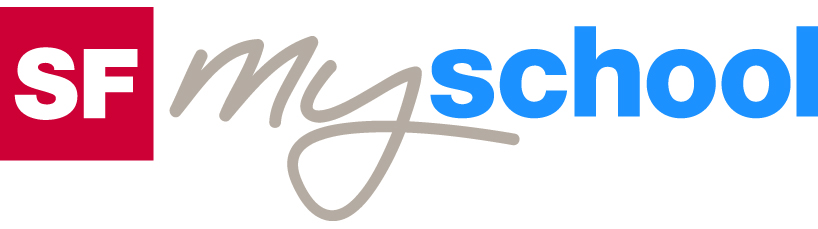 ArbeitsblattArbeitsblatt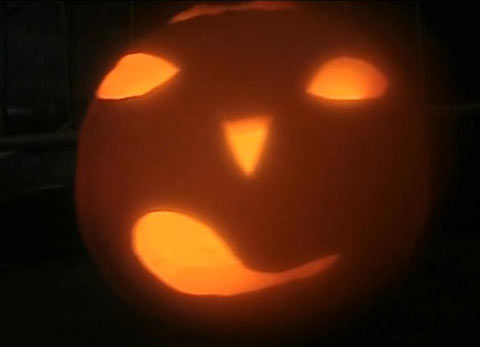 Kulturelle Eigenheiten:Kulturelle Eigenheiten:Kulturelle Eigenheiten:Kulturelle Eigenheiten:Kulturelle Eigenheiten:Kulturelle Eigenheiten:Halloween (7)15:00 MinutenHalloween (7)15:00 MinutenHalloween (7)15:00 MinutenHalloween (7)15:00 MinutenHalloween (7)15:00 MinutenHalloween (7)15:00 Minuten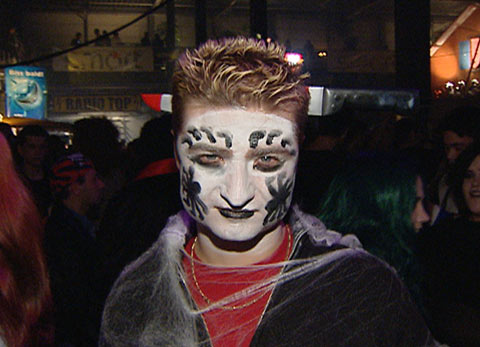 Woher stammt das amerikanische Halloween ursprünglich?Welches sind die Wurzeln von Halloween?Warum feiert man Halloween? Um was geht es? Wieso trägt man gruselige Masken?Woher stammt die Kürbislaterne?Was bedeutet der Name Halloween?Was weisst du über Allerheiligen und Allerseelen? Wann und warum wurden diese Feiertage eingeführt?Wie kam Halloween in die Schweiz?Was weisst du über den Halloween-Boom und das Halloween-Business?Was hältst du vom amerikanischen Halloween, was vom keltischen bzw. okkulten Halloween?Wie stehst du zur Äusserung: «Wir alle werden eines Tages verrotten» des jungen Mannes in der Gothicszene?Halloween wird von verschiedenen Seiten kritisiert. Wer kritisiert Halloween, warum?Bist du für oder gegen Halloween? Und weswegen? Was bedeutet Halloween für dich?Woher stammt das amerikanische Halloween ursprünglich?Welches sind die Wurzeln von Halloween?Warum feiert man Halloween? Um was geht es? Wieso trägt man gruselige Masken?Woher stammt die Kürbislaterne?Was bedeutet der Name Halloween?Was weisst du über Allerheiligen und Allerseelen? Wann und warum wurden diese Feiertage eingeführt?Wie kam Halloween in die Schweiz?Was weisst du über den Halloween-Boom und das Halloween-Business?Was hältst du vom amerikanischen Halloween, was vom keltischen bzw. okkulten Halloween?Wie stehst du zur Äusserung: «Wir alle werden eines Tages verrotten» des jungen Mannes in der Gothicszene?Halloween wird von verschiedenen Seiten kritisiert. Wer kritisiert Halloween, warum?Bist du für oder gegen Halloween? Und weswegen? Was bedeutet Halloween für dich?Woher stammt das amerikanische Halloween ursprünglich?Welches sind die Wurzeln von Halloween?Warum feiert man Halloween? Um was geht es? Wieso trägt man gruselige Masken?Woher stammt die Kürbislaterne?Was bedeutet der Name Halloween?Was weisst du über Allerheiligen und Allerseelen? Wann und warum wurden diese Feiertage eingeführt?Wie kam Halloween in die Schweiz?Was weisst du über den Halloween-Boom und das Halloween-Business?Was hältst du vom amerikanischen Halloween, was vom keltischen bzw. okkulten Halloween?Wie stehst du zur Äusserung: «Wir alle werden eines Tages verrotten» des jungen Mannes in der Gothicszene?Halloween wird von verschiedenen Seiten kritisiert. Wer kritisiert Halloween, warum?Bist du für oder gegen Halloween? Und weswegen? Was bedeutet Halloween für dich?Woher stammt das amerikanische Halloween ursprünglich?Welches sind die Wurzeln von Halloween?Warum feiert man Halloween? Um was geht es? Wieso trägt man gruselige Masken?Woher stammt die Kürbislaterne?Was bedeutet der Name Halloween?Was weisst du über Allerheiligen und Allerseelen? Wann und warum wurden diese Feiertage eingeführt?Wie kam Halloween in die Schweiz?Was weisst du über den Halloween-Boom und das Halloween-Business?Was hältst du vom amerikanischen Halloween, was vom keltischen bzw. okkulten Halloween?Wie stehst du zur Äusserung: «Wir alle werden eines Tages verrotten» des jungen Mannes in der Gothicszene?Halloween wird von verschiedenen Seiten kritisiert. Wer kritisiert Halloween, warum?Bist du für oder gegen Halloween? Und weswegen? Was bedeutet Halloween für dich?Woher stammt das amerikanische Halloween ursprünglich?Welches sind die Wurzeln von Halloween?Warum feiert man Halloween? Um was geht es? Wieso trägt man gruselige Masken?Woher stammt die Kürbislaterne?Was bedeutet der Name Halloween?Was weisst du über Allerheiligen und Allerseelen? Wann und warum wurden diese Feiertage eingeführt?Wie kam Halloween in die Schweiz?Was weisst du über den Halloween-Boom und das Halloween-Business?Was hältst du vom amerikanischen Halloween, was vom keltischen bzw. okkulten Halloween?Wie stehst du zur Äusserung: «Wir alle werden eines Tages verrotten» des jungen Mannes in der Gothicszene?Halloween wird von verschiedenen Seiten kritisiert. Wer kritisiert Halloween, warum?Bist du für oder gegen Halloween? Und weswegen? Was bedeutet Halloween für dich?Woher stammt das amerikanische Halloween ursprünglich?Welches sind die Wurzeln von Halloween?Warum feiert man Halloween? Um was geht es? Wieso trägt man gruselige Masken?Woher stammt die Kürbislaterne?Was bedeutet der Name Halloween?Was weisst du über Allerheiligen und Allerseelen? Wann und warum wurden diese Feiertage eingeführt?Wie kam Halloween in die Schweiz?Was weisst du über den Halloween-Boom und das Halloween-Business?Was hältst du vom amerikanischen Halloween, was vom keltischen bzw. okkulten Halloween?Wie stehst du zur Äusserung: «Wir alle werden eines Tages verrotten» des jungen Mannes in der Gothicszene?Halloween wird von verschiedenen Seiten kritisiert. Wer kritisiert Halloween, warum?Bist du für oder gegen Halloween? Und weswegen? Was bedeutet Halloween für dich?Woher stammt das amerikanische Halloween ursprünglich?Welches sind die Wurzeln von Halloween?Warum feiert man Halloween? Um was geht es? Wieso trägt man gruselige Masken?Woher stammt die Kürbislaterne?Was bedeutet der Name Halloween?Was weisst du über Allerheiligen und Allerseelen? Wann und warum wurden diese Feiertage eingeführt?Wie kam Halloween in die Schweiz?Was weisst du über den Halloween-Boom und das Halloween-Business?Was hältst du vom amerikanischen Halloween, was vom keltischen bzw. okkulten Halloween?Wie stehst du zur Äusserung: «Wir alle werden eines Tages verrotten» des jungen Mannes in der Gothicszene?Halloween wird von verschiedenen Seiten kritisiert. Wer kritisiert Halloween, warum?Bist du für oder gegen Halloween? Und weswegen? Was bedeutet Halloween für dich?Woher stammt das amerikanische Halloween ursprünglich?Welches sind die Wurzeln von Halloween?Warum feiert man Halloween? Um was geht es? Wieso trägt man gruselige Masken?Woher stammt die Kürbislaterne?Was bedeutet der Name Halloween?Was weisst du über Allerheiligen und Allerseelen? Wann und warum wurden diese Feiertage eingeführt?Wie kam Halloween in die Schweiz?Was weisst du über den Halloween-Boom und das Halloween-Business?Was hältst du vom amerikanischen Halloween, was vom keltischen bzw. okkulten Halloween?Wie stehst du zur Äusserung: «Wir alle werden eines Tages verrotten» des jungen Mannes in der Gothicszene?Halloween wird von verschiedenen Seiten kritisiert. Wer kritisiert Halloween, warum?Bist du für oder gegen Halloween? Und weswegen? Was bedeutet Halloween für dich?Woher stammt das amerikanische Halloween ursprünglich?Welches sind die Wurzeln von Halloween?Warum feiert man Halloween? Um was geht es? Wieso trägt man gruselige Masken?Woher stammt die Kürbislaterne?Was bedeutet der Name Halloween?Was weisst du über Allerheiligen und Allerseelen? Wann und warum wurden diese Feiertage eingeführt?Wie kam Halloween in die Schweiz?Was weisst du über den Halloween-Boom und das Halloween-Business?Was hältst du vom amerikanischen Halloween, was vom keltischen bzw. okkulten Halloween?Wie stehst du zur Äusserung: «Wir alle werden eines Tages verrotten» des jungen Mannes in der Gothicszene?Halloween wird von verschiedenen Seiten kritisiert. Wer kritisiert Halloween, warum?Bist du für oder gegen Halloween? Und weswegen? Was bedeutet Halloween für dich?Woher stammt das amerikanische Halloween ursprünglich?Welches sind die Wurzeln von Halloween?Warum feiert man Halloween? Um was geht es? Wieso trägt man gruselige Masken?Woher stammt die Kürbislaterne?Was bedeutet der Name Halloween?Was weisst du über Allerheiligen und Allerseelen? Wann und warum wurden diese Feiertage eingeführt?Wie kam Halloween in die Schweiz?Was weisst du über den Halloween-Boom und das Halloween-Business?Was hältst du vom amerikanischen Halloween, was vom keltischen bzw. okkulten Halloween?Wie stehst du zur Äusserung: «Wir alle werden eines Tages verrotten» des jungen Mannes in der Gothicszene?Halloween wird von verschiedenen Seiten kritisiert. Wer kritisiert Halloween, warum?Bist du für oder gegen Halloween? Und weswegen? Was bedeutet Halloween für dich?Woher stammt das amerikanische Halloween ursprünglich?Welches sind die Wurzeln von Halloween?Warum feiert man Halloween? Um was geht es? Wieso trägt man gruselige Masken?Woher stammt die Kürbislaterne?Was bedeutet der Name Halloween?Was weisst du über Allerheiligen und Allerseelen? Wann und warum wurden diese Feiertage eingeführt?Wie kam Halloween in die Schweiz?Was weisst du über den Halloween-Boom und das Halloween-Business?Was hältst du vom amerikanischen Halloween, was vom keltischen bzw. okkulten Halloween?Wie stehst du zur Äusserung: «Wir alle werden eines Tages verrotten» des jungen Mannes in der Gothicszene?Halloween wird von verschiedenen Seiten kritisiert. Wer kritisiert Halloween, warum?Bist du für oder gegen Halloween? Und weswegen? Was bedeutet Halloween für dich?Woher stammt das amerikanische Halloween ursprünglich?Welches sind die Wurzeln von Halloween?Warum feiert man Halloween? Um was geht es? Wieso trägt man gruselige Masken?Woher stammt die Kürbislaterne?Was bedeutet der Name Halloween?Was weisst du über Allerheiligen und Allerseelen? Wann und warum wurden diese Feiertage eingeführt?Wie kam Halloween in die Schweiz?Was weisst du über den Halloween-Boom und das Halloween-Business?Was hältst du vom amerikanischen Halloween, was vom keltischen bzw. okkulten Halloween?Wie stehst du zur Äusserung: «Wir alle werden eines Tages verrotten» des jungen Mannes in der Gothicszene?Halloween wird von verschiedenen Seiten kritisiert. Wer kritisiert Halloween, warum?Bist du für oder gegen Halloween? Und weswegen? Was bedeutet Halloween für dich?Woher stammt das amerikanische Halloween ursprünglich?Welches sind die Wurzeln von Halloween?Warum feiert man Halloween? Um was geht es? Wieso trägt man gruselige Masken?Woher stammt die Kürbislaterne?Was bedeutet der Name Halloween?Was weisst du über Allerheiligen und Allerseelen? Wann und warum wurden diese Feiertage eingeführt?Wie kam Halloween in die Schweiz?Was weisst du über den Halloween-Boom und das Halloween-Business?Was hältst du vom amerikanischen Halloween, was vom keltischen bzw. okkulten Halloween?Wie stehst du zur Äusserung: «Wir alle werden eines Tages verrotten» des jungen Mannes in der Gothicszene?Halloween wird von verschiedenen Seiten kritisiert. Wer kritisiert Halloween, warum?Bist du für oder gegen Halloween? Und weswegen? Was bedeutet Halloween für dich?Woher stammt das amerikanische Halloween ursprünglich?Welches sind die Wurzeln von Halloween?Warum feiert man Halloween? Um was geht es? Wieso trägt man gruselige Masken?Woher stammt die Kürbislaterne?Was bedeutet der Name Halloween?Was weisst du über Allerheiligen und Allerseelen? Wann und warum wurden diese Feiertage eingeführt?Wie kam Halloween in die Schweiz?Was weisst du über den Halloween-Boom und das Halloween-Business?Was hältst du vom amerikanischen Halloween, was vom keltischen bzw. okkulten Halloween?Wie stehst du zur Äusserung: «Wir alle werden eines Tages verrotten» des jungen Mannes in der Gothicszene?Halloween wird von verschiedenen Seiten kritisiert. Wer kritisiert Halloween, warum?Bist du für oder gegen Halloween? Und weswegen? Was bedeutet Halloween für dich?Woher stammt das amerikanische Halloween ursprünglich?Welches sind die Wurzeln von Halloween?Warum feiert man Halloween? Um was geht es? Wieso trägt man gruselige Masken?Woher stammt die Kürbislaterne?Was bedeutet der Name Halloween?Was weisst du über Allerheiligen und Allerseelen? Wann und warum wurden diese Feiertage eingeführt?Wie kam Halloween in die Schweiz?Was weisst du über den Halloween-Boom und das Halloween-Business?Was hältst du vom amerikanischen Halloween, was vom keltischen bzw. okkulten Halloween?Wie stehst du zur Äusserung: «Wir alle werden eines Tages verrotten» des jungen Mannes in der Gothicszene?Halloween wird von verschiedenen Seiten kritisiert. Wer kritisiert Halloween, warum?Bist du für oder gegen Halloween? Und weswegen? Was bedeutet Halloween für dich?Woher stammt das amerikanische Halloween ursprünglich?Welches sind die Wurzeln von Halloween?Warum feiert man Halloween? Um was geht es? Wieso trägt man gruselige Masken?Woher stammt die Kürbislaterne?Was bedeutet der Name Halloween?Was weisst du über Allerheiligen und Allerseelen? Wann und warum wurden diese Feiertage eingeführt?Wie kam Halloween in die Schweiz?Was weisst du über den Halloween-Boom und das Halloween-Business?Was hältst du vom amerikanischen Halloween, was vom keltischen bzw. okkulten Halloween?Wie stehst du zur Äusserung: «Wir alle werden eines Tages verrotten» des jungen Mannes in der Gothicszene?Halloween wird von verschiedenen Seiten kritisiert. Wer kritisiert Halloween, warum?Bist du für oder gegen Halloween? Und weswegen? Was bedeutet Halloween für dich?Woher stammt das amerikanische Halloween ursprünglich?Welches sind die Wurzeln von Halloween?Warum feiert man Halloween? Um was geht es? Wieso trägt man gruselige Masken?Woher stammt die Kürbislaterne?Was bedeutet der Name Halloween?Was weisst du über Allerheiligen und Allerseelen? Wann und warum wurden diese Feiertage eingeführt?Wie kam Halloween in die Schweiz?Was weisst du über den Halloween-Boom und das Halloween-Business?Was hältst du vom amerikanischen Halloween, was vom keltischen bzw. okkulten Halloween?Wie stehst du zur Äusserung: «Wir alle werden eines Tages verrotten» des jungen Mannes in der Gothicszene?Halloween wird von verschiedenen Seiten kritisiert. Wer kritisiert Halloween, warum?Bist du für oder gegen Halloween? Und weswegen? Was bedeutet Halloween für dich?Woher stammt das amerikanische Halloween ursprünglich?Welches sind die Wurzeln von Halloween?Warum feiert man Halloween? Um was geht es? Wieso trägt man gruselige Masken?Woher stammt die Kürbislaterne?Was bedeutet der Name Halloween?Was weisst du über Allerheiligen und Allerseelen? Wann und warum wurden diese Feiertage eingeführt?Wie kam Halloween in die Schweiz?Was weisst du über den Halloween-Boom und das Halloween-Business?Was hältst du vom amerikanischen Halloween, was vom keltischen bzw. okkulten Halloween?Wie stehst du zur Äusserung: «Wir alle werden eines Tages verrotten» des jungen Mannes in der Gothicszene?Halloween wird von verschiedenen Seiten kritisiert. Wer kritisiert Halloween, warum?Bist du für oder gegen Halloween? Und weswegen? Was bedeutet Halloween für dich?Woher stammt das amerikanische Halloween ursprünglich?Welches sind die Wurzeln von Halloween?Warum feiert man Halloween? Um was geht es? Wieso trägt man gruselige Masken?Woher stammt die Kürbislaterne?Was bedeutet der Name Halloween?Was weisst du über Allerheiligen und Allerseelen? Wann und warum wurden diese Feiertage eingeführt?Wie kam Halloween in die Schweiz?Was weisst du über den Halloween-Boom und das Halloween-Business?Was hältst du vom amerikanischen Halloween, was vom keltischen bzw. okkulten Halloween?Wie stehst du zur Äusserung: «Wir alle werden eines Tages verrotten» des jungen Mannes in der Gothicszene?Halloween wird von verschiedenen Seiten kritisiert. Wer kritisiert Halloween, warum?Bist du für oder gegen Halloween? Und weswegen? Was bedeutet Halloween für dich?Woher stammt das amerikanische Halloween ursprünglich?Welches sind die Wurzeln von Halloween?Warum feiert man Halloween? Um was geht es? Wieso trägt man gruselige Masken?Woher stammt die Kürbislaterne?Was bedeutet der Name Halloween?Was weisst du über Allerheiligen und Allerseelen? Wann und warum wurden diese Feiertage eingeführt?Wie kam Halloween in die Schweiz?Was weisst du über den Halloween-Boom und das Halloween-Business?Was hältst du vom amerikanischen Halloween, was vom keltischen bzw. okkulten Halloween?Wie stehst du zur Äusserung: «Wir alle werden eines Tages verrotten» des jungen Mannes in der Gothicszene?Halloween wird von verschiedenen Seiten kritisiert. Wer kritisiert Halloween, warum?Bist du für oder gegen Halloween? Und weswegen? Was bedeutet Halloween für dich?Woher stammt das amerikanische Halloween ursprünglich?Welches sind die Wurzeln von Halloween?Warum feiert man Halloween? Um was geht es? Wieso trägt man gruselige Masken?Woher stammt die Kürbislaterne?Was bedeutet der Name Halloween?Was weisst du über Allerheiligen und Allerseelen? Wann und warum wurden diese Feiertage eingeführt?Wie kam Halloween in die Schweiz?Was weisst du über den Halloween-Boom und das Halloween-Business?Was hältst du vom amerikanischen Halloween, was vom keltischen bzw. okkulten Halloween?Wie stehst du zur Äusserung: «Wir alle werden eines Tages verrotten» des jungen Mannes in der Gothicszene?Halloween wird von verschiedenen Seiten kritisiert. Wer kritisiert Halloween, warum?Bist du für oder gegen Halloween? Und weswegen? Was bedeutet Halloween für dich?Woher stammt das amerikanische Halloween ursprünglich?Welches sind die Wurzeln von Halloween?Warum feiert man Halloween? Um was geht es? Wieso trägt man gruselige Masken?Woher stammt die Kürbislaterne?Was bedeutet der Name Halloween?Was weisst du über Allerheiligen und Allerseelen? Wann und warum wurden diese Feiertage eingeführt?Wie kam Halloween in die Schweiz?Was weisst du über den Halloween-Boom und das Halloween-Business?Was hältst du vom amerikanischen Halloween, was vom keltischen bzw. okkulten Halloween?Wie stehst du zur Äusserung: «Wir alle werden eines Tages verrotten» des jungen Mannes in der Gothicszene?Halloween wird von verschiedenen Seiten kritisiert. Wer kritisiert Halloween, warum?Bist du für oder gegen Halloween? Und weswegen? Was bedeutet Halloween für dich?Woher stammt das amerikanische Halloween ursprünglich?Welches sind die Wurzeln von Halloween?Warum feiert man Halloween? Um was geht es? Wieso trägt man gruselige Masken?Woher stammt die Kürbislaterne?Was bedeutet der Name Halloween?Was weisst du über Allerheiligen und Allerseelen? Wann und warum wurden diese Feiertage eingeführt?Wie kam Halloween in die Schweiz?Was weisst du über den Halloween-Boom und das Halloween-Business?Was hältst du vom amerikanischen Halloween, was vom keltischen bzw. okkulten Halloween?Wie stehst du zur Äusserung: «Wir alle werden eines Tages verrotten» des jungen Mannes in der Gothicszene?Halloween wird von verschiedenen Seiten kritisiert. Wer kritisiert Halloween, warum?Bist du für oder gegen Halloween? Und weswegen? Was bedeutet Halloween für dich?Woher stammt das amerikanische Halloween ursprünglich?Welches sind die Wurzeln von Halloween?Warum feiert man Halloween? Um was geht es? Wieso trägt man gruselige Masken?Woher stammt die Kürbislaterne?Was bedeutet der Name Halloween?Was weisst du über Allerheiligen und Allerseelen? Wann und warum wurden diese Feiertage eingeführt?Wie kam Halloween in die Schweiz?Was weisst du über den Halloween-Boom und das Halloween-Business?Was hältst du vom amerikanischen Halloween, was vom keltischen bzw. okkulten Halloween?Wie stehst du zur Äusserung: «Wir alle werden eines Tages verrotten» des jungen Mannes in der Gothicszene?Halloween wird von verschiedenen Seiten kritisiert. Wer kritisiert Halloween, warum?Bist du für oder gegen Halloween? Und weswegen? Was bedeutet Halloween für dich?Woher stammt das amerikanische Halloween ursprünglich?Welches sind die Wurzeln von Halloween?Warum feiert man Halloween? Um was geht es? Wieso trägt man gruselige Masken?Woher stammt die Kürbislaterne?Was bedeutet der Name Halloween?Was weisst du über Allerheiligen und Allerseelen? Wann und warum wurden diese Feiertage eingeführt?Wie kam Halloween in die Schweiz?Was weisst du über den Halloween-Boom und das Halloween-Business?Was hältst du vom amerikanischen Halloween, was vom keltischen bzw. okkulten Halloween?Wie stehst du zur Äusserung: «Wir alle werden eines Tages verrotten» des jungen Mannes in der Gothicszene?Halloween wird von verschiedenen Seiten kritisiert. Wer kritisiert Halloween, warum?Bist du für oder gegen Halloween? Und weswegen? Was bedeutet Halloween für dich?Woher stammt das amerikanische Halloween ursprünglich?Welches sind die Wurzeln von Halloween?Warum feiert man Halloween? Um was geht es? Wieso trägt man gruselige Masken?Woher stammt die Kürbislaterne?Was bedeutet der Name Halloween?Was weisst du über Allerheiligen und Allerseelen? Wann und warum wurden diese Feiertage eingeführt?Wie kam Halloween in die Schweiz?Was weisst du über den Halloween-Boom und das Halloween-Business?Was hältst du vom amerikanischen Halloween, was vom keltischen bzw. okkulten Halloween?Wie stehst du zur Äusserung: «Wir alle werden eines Tages verrotten» des jungen Mannes in der Gothicszene?Halloween wird von verschiedenen Seiten kritisiert. Wer kritisiert Halloween, warum?Bist du für oder gegen Halloween? Und weswegen? Was bedeutet Halloween für dich?Woher stammt das amerikanische Halloween ursprünglich?Welches sind die Wurzeln von Halloween?Warum feiert man Halloween? Um was geht es? Wieso trägt man gruselige Masken?Woher stammt die Kürbislaterne?Was bedeutet der Name Halloween?Was weisst du über Allerheiligen und Allerseelen? Wann und warum wurden diese Feiertage eingeführt?Wie kam Halloween in die Schweiz?Was weisst du über den Halloween-Boom und das Halloween-Business?Was hältst du vom amerikanischen Halloween, was vom keltischen bzw. okkulten Halloween?Wie stehst du zur Äusserung: «Wir alle werden eines Tages verrotten» des jungen Mannes in der Gothicszene?Halloween wird von verschiedenen Seiten kritisiert. Wer kritisiert Halloween, warum?Bist du für oder gegen Halloween? Und weswegen? Was bedeutet Halloween für dich?Woher stammt das amerikanische Halloween ursprünglich?Welches sind die Wurzeln von Halloween?Warum feiert man Halloween? Um was geht es? Wieso trägt man gruselige Masken?Woher stammt die Kürbislaterne?Was bedeutet der Name Halloween?Was weisst du über Allerheiligen und Allerseelen? Wann und warum wurden diese Feiertage eingeführt?Wie kam Halloween in die Schweiz?Was weisst du über den Halloween-Boom und das Halloween-Business?Was hältst du vom amerikanischen Halloween, was vom keltischen bzw. okkulten Halloween?Wie stehst du zur Äusserung: «Wir alle werden eines Tages verrotten» des jungen Mannes in der Gothicszene?Halloween wird von verschiedenen Seiten kritisiert. Wer kritisiert Halloween, warum?Bist du für oder gegen Halloween? Und weswegen? Was bedeutet Halloween für dich?Woher stammt das amerikanische Halloween ursprünglich?Welches sind die Wurzeln von Halloween?Warum feiert man Halloween? Um was geht es? Wieso trägt man gruselige Masken?Woher stammt die Kürbislaterne?Was bedeutet der Name Halloween?Was weisst du über Allerheiligen und Allerseelen? Wann und warum wurden diese Feiertage eingeführt?Wie kam Halloween in die Schweiz?Was weisst du über den Halloween-Boom und das Halloween-Business?Was hältst du vom amerikanischen Halloween, was vom keltischen bzw. okkulten Halloween?Wie stehst du zur Äusserung: «Wir alle werden eines Tages verrotten» des jungen Mannes in der Gothicszene?Halloween wird von verschiedenen Seiten kritisiert. Wer kritisiert Halloween, warum?Bist du für oder gegen Halloween? Und weswegen? Was bedeutet Halloween für dich?Woher stammt das amerikanische Halloween ursprünglich?Welches sind die Wurzeln von Halloween?Warum feiert man Halloween? Um was geht es? Wieso trägt man gruselige Masken?Woher stammt die Kürbislaterne?Was bedeutet der Name Halloween?Was weisst du über Allerheiligen und Allerseelen? Wann und warum wurden diese Feiertage eingeführt?Wie kam Halloween in die Schweiz?Was weisst du über den Halloween-Boom und das Halloween-Business?Was hältst du vom amerikanischen Halloween, was vom keltischen bzw. okkulten Halloween?Wie stehst du zur Äusserung: «Wir alle werden eines Tages verrotten» des jungen Mannes in der Gothicszene?Halloween wird von verschiedenen Seiten kritisiert. Wer kritisiert Halloween, warum?Bist du für oder gegen Halloween? Und weswegen? Was bedeutet Halloween für dich?Woher stammt das amerikanische Halloween ursprünglich?Welches sind die Wurzeln von Halloween?Warum feiert man Halloween? Um was geht es? Wieso trägt man gruselige Masken?Woher stammt die Kürbislaterne?Was bedeutet der Name Halloween?Was weisst du über Allerheiligen und Allerseelen? Wann und warum wurden diese Feiertage eingeführt?Wie kam Halloween in die Schweiz?Was weisst du über den Halloween-Boom und das Halloween-Business?Was hältst du vom amerikanischen Halloween, was vom keltischen bzw. okkulten Halloween?Wie stehst du zur Äusserung: «Wir alle werden eines Tages verrotten» des jungen Mannes in der Gothicszene?Halloween wird von verschiedenen Seiten kritisiert. Wer kritisiert Halloween, warum?Bist du für oder gegen Halloween? Und weswegen? Was bedeutet Halloween für dich?Woher stammt das amerikanische Halloween ursprünglich?Welches sind die Wurzeln von Halloween?Warum feiert man Halloween? Um was geht es? Wieso trägt man gruselige Masken?Woher stammt die Kürbislaterne?Was bedeutet der Name Halloween?Was weisst du über Allerheiligen und Allerseelen? Wann und warum wurden diese Feiertage eingeführt?Wie kam Halloween in die Schweiz?Was weisst du über den Halloween-Boom und das Halloween-Business?Was hältst du vom amerikanischen Halloween, was vom keltischen bzw. okkulten Halloween?Wie stehst du zur Äusserung: «Wir alle werden eines Tages verrotten» des jungen Mannes in der Gothicszene?Halloween wird von verschiedenen Seiten kritisiert. Wer kritisiert Halloween, warum?Bist du für oder gegen Halloween? Und weswegen? Was bedeutet Halloween für dich?Woher stammt das amerikanische Halloween ursprünglich?Welches sind die Wurzeln von Halloween?Warum feiert man Halloween? Um was geht es? Wieso trägt man gruselige Masken?Woher stammt die Kürbislaterne?Was bedeutet der Name Halloween?Was weisst du über Allerheiligen und Allerseelen? Wann und warum wurden diese Feiertage eingeführt?Wie kam Halloween in die Schweiz?Was weisst du über den Halloween-Boom und das Halloween-Business?Was hältst du vom amerikanischen Halloween, was vom keltischen bzw. okkulten Halloween?Wie stehst du zur Äusserung: «Wir alle werden eines Tages verrotten» des jungen Mannes in der Gothicszene?Halloween wird von verschiedenen Seiten kritisiert. Wer kritisiert Halloween, warum?Bist du für oder gegen Halloween? Und weswegen? Was bedeutet Halloween für dich?Woher stammt das amerikanische Halloween ursprünglich?Welches sind die Wurzeln von Halloween?Warum feiert man Halloween? Um was geht es? Wieso trägt man gruselige Masken?Woher stammt die Kürbislaterne?Was bedeutet der Name Halloween?Was weisst du über Allerheiligen und Allerseelen? Wann und warum wurden diese Feiertage eingeführt?Wie kam Halloween in die Schweiz?Was weisst du über den Halloween-Boom und das Halloween-Business?Was hältst du vom amerikanischen Halloween, was vom keltischen bzw. okkulten Halloween?Wie stehst du zur Äusserung: «Wir alle werden eines Tages verrotten» des jungen Mannes in der Gothicszene?Halloween wird von verschiedenen Seiten kritisiert. Wer kritisiert Halloween, warum?Bist du für oder gegen Halloween? Und weswegen? Was bedeutet Halloween für dich?Woher stammt das amerikanische Halloween ursprünglich?Welches sind die Wurzeln von Halloween?Warum feiert man Halloween? Um was geht es? Wieso trägt man gruselige Masken?Woher stammt die Kürbislaterne?Was bedeutet der Name Halloween?Was weisst du über Allerheiligen und Allerseelen? Wann und warum wurden diese Feiertage eingeführt?Wie kam Halloween in die Schweiz?Was weisst du über den Halloween-Boom und das Halloween-Business?Was hältst du vom amerikanischen Halloween, was vom keltischen bzw. okkulten Halloween?Wie stehst du zur Äusserung: «Wir alle werden eines Tages verrotten» des jungen Mannes in der Gothicszene?Halloween wird von verschiedenen Seiten kritisiert. Wer kritisiert Halloween, warum?Bist du für oder gegen Halloween? Und weswegen? Was bedeutet Halloween für dich?Woher stammt das amerikanische Halloween ursprünglich?Welches sind die Wurzeln von Halloween?Warum feiert man Halloween? Um was geht es? Wieso trägt man gruselige Masken?Woher stammt die Kürbislaterne?Was bedeutet der Name Halloween?Was weisst du über Allerheiligen und Allerseelen? Wann und warum wurden diese Feiertage eingeführt?Wie kam Halloween in die Schweiz?Was weisst du über den Halloween-Boom und das Halloween-Business?Was hältst du vom amerikanischen Halloween, was vom keltischen bzw. okkulten Halloween?Wie stehst du zur Äusserung: «Wir alle werden eines Tages verrotten» des jungen Mannes in der Gothicszene?Halloween wird von verschiedenen Seiten kritisiert. Wer kritisiert Halloween, warum?Bist du für oder gegen Halloween? Und weswegen? Was bedeutet Halloween für dich?Woher stammt das amerikanische Halloween ursprünglich?Welches sind die Wurzeln von Halloween?Warum feiert man Halloween? Um was geht es? Wieso trägt man gruselige Masken?Woher stammt die Kürbislaterne?Was bedeutet der Name Halloween?Was weisst du über Allerheiligen und Allerseelen? Wann und warum wurden diese Feiertage eingeführt?Wie kam Halloween in die Schweiz?Was weisst du über den Halloween-Boom und das Halloween-Business?Was hältst du vom amerikanischen Halloween, was vom keltischen bzw. okkulten Halloween?Wie stehst du zur Äusserung: «Wir alle werden eines Tages verrotten» des jungen Mannes in der Gothicszene?Halloween wird von verschiedenen Seiten kritisiert. Wer kritisiert Halloween, warum?Bist du für oder gegen Halloween? Und weswegen? Was bedeutet Halloween für dich?Woher stammt das amerikanische Halloween ursprünglich?Welches sind die Wurzeln von Halloween?Warum feiert man Halloween? Um was geht es? Wieso trägt man gruselige Masken?Woher stammt die Kürbislaterne?Was bedeutet der Name Halloween?Was weisst du über Allerheiligen und Allerseelen? Wann und warum wurden diese Feiertage eingeführt?Wie kam Halloween in die Schweiz?Was weisst du über den Halloween-Boom und das Halloween-Business?Was hältst du vom amerikanischen Halloween, was vom keltischen bzw. okkulten Halloween?Wie stehst du zur Äusserung: «Wir alle werden eines Tages verrotten» des jungen Mannes in der Gothicszene?Halloween wird von verschiedenen Seiten kritisiert. Wer kritisiert Halloween, warum?Bist du für oder gegen Halloween? Und weswegen? Was bedeutet Halloween für dich?Woher stammt das amerikanische Halloween ursprünglich?Welches sind die Wurzeln von Halloween?Warum feiert man Halloween? Um was geht es? Wieso trägt man gruselige Masken?Woher stammt die Kürbislaterne?Was bedeutet der Name Halloween?Was weisst du über Allerheiligen und Allerseelen? Wann und warum wurden diese Feiertage eingeführt?Wie kam Halloween in die Schweiz?Was weisst du über den Halloween-Boom und das Halloween-Business?Was hältst du vom amerikanischen Halloween, was vom keltischen bzw. okkulten Halloween?Wie stehst du zur Äusserung: «Wir alle werden eines Tages verrotten» des jungen Mannes in der Gothicszene?Halloween wird von verschiedenen Seiten kritisiert. Wer kritisiert Halloween, warum?Bist du für oder gegen Halloween? Und weswegen? Was bedeutet Halloween für dich?Woher stammt das amerikanische Halloween ursprünglich?Welches sind die Wurzeln von Halloween?Warum feiert man Halloween? Um was geht es? Wieso trägt man gruselige Masken?Woher stammt die Kürbislaterne?Was bedeutet der Name Halloween?Was weisst du über Allerheiligen und Allerseelen? Wann und warum wurden diese Feiertage eingeführt?Wie kam Halloween in die Schweiz?Was weisst du über den Halloween-Boom und das Halloween-Business?Was hältst du vom amerikanischen Halloween, was vom keltischen bzw. okkulten Halloween?Wie stehst du zur Äusserung: «Wir alle werden eines Tages verrotten» des jungen Mannes in der Gothicszene?Halloween wird von verschiedenen Seiten kritisiert. Wer kritisiert Halloween, warum?Bist du für oder gegen Halloween? Und weswegen? Was bedeutet Halloween für dich?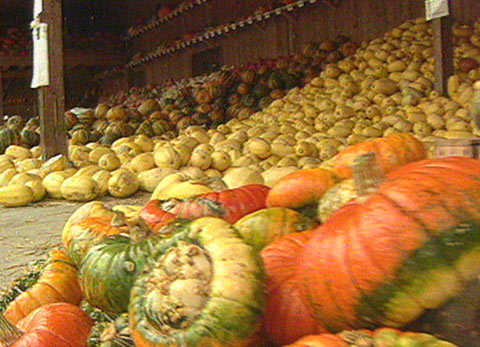 Woher stammt das amerikanische Halloween ursprünglich?Welches sind die Wurzeln von Halloween?Warum feiert man Halloween? Um was geht es? Wieso trägt man gruselige Masken?Woher stammt die Kürbislaterne?Was bedeutet der Name Halloween?Was weisst du über Allerheiligen und Allerseelen? Wann und warum wurden diese Feiertage eingeführt?Wie kam Halloween in die Schweiz?Was weisst du über den Halloween-Boom und das Halloween-Business?Was hältst du vom amerikanischen Halloween, was vom keltischen bzw. okkulten Halloween?Wie stehst du zur Äusserung: «Wir alle werden eines Tages verrotten» des jungen Mannes in der Gothicszene?Halloween wird von verschiedenen Seiten kritisiert. Wer kritisiert Halloween, warum?Bist du für oder gegen Halloween? Und weswegen? Was bedeutet Halloween für dich?Woher stammt das amerikanische Halloween ursprünglich?Welches sind die Wurzeln von Halloween?Warum feiert man Halloween? Um was geht es? Wieso trägt man gruselige Masken?Woher stammt die Kürbislaterne?Was bedeutet der Name Halloween?Was weisst du über Allerheiligen und Allerseelen? Wann und warum wurden diese Feiertage eingeführt?Wie kam Halloween in die Schweiz?Was weisst du über den Halloween-Boom und das Halloween-Business?Was hältst du vom amerikanischen Halloween, was vom keltischen bzw. okkulten Halloween?Wie stehst du zur Äusserung: «Wir alle werden eines Tages verrotten» des jungen Mannes in der Gothicszene?Halloween wird von verschiedenen Seiten kritisiert. Wer kritisiert Halloween, warum?Bist du für oder gegen Halloween? Und weswegen? Was bedeutet Halloween für dich?Woher stammt das amerikanische Halloween ursprünglich?Welches sind die Wurzeln von Halloween?Warum feiert man Halloween? Um was geht es? Wieso trägt man gruselige Masken?Woher stammt die Kürbislaterne?Was bedeutet der Name Halloween?Was weisst du über Allerheiligen und Allerseelen? Wann und warum wurden diese Feiertage eingeführt?Wie kam Halloween in die Schweiz?Was weisst du über den Halloween-Boom und das Halloween-Business?Was hältst du vom amerikanischen Halloween, was vom keltischen bzw. okkulten Halloween?Wie stehst du zur Äusserung: «Wir alle werden eines Tages verrotten» des jungen Mannes in der Gothicszene?Halloween wird von verschiedenen Seiten kritisiert. Wer kritisiert Halloween, warum?Bist du für oder gegen Halloween? Und weswegen? Was bedeutet Halloween für dich?Woher stammt das amerikanische Halloween ursprünglich?Welches sind die Wurzeln von Halloween?Warum feiert man Halloween? Um was geht es? Wieso trägt man gruselige Masken?Woher stammt die Kürbislaterne?Was bedeutet der Name Halloween?Was weisst du über Allerheiligen und Allerseelen? Wann und warum wurden diese Feiertage eingeführt?Wie kam Halloween in die Schweiz?Was weisst du über den Halloween-Boom und das Halloween-Business?Was hältst du vom amerikanischen Halloween, was vom keltischen bzw. okkulten Halloween?Wie stehst du zur Äusserung: «Wir alle werden eines Tages verrotten» des jungen Mannes in der Gothicszene?Halloween wird von verschiedenen Seiten kritisiert. Wer kritisiert Halloween, warum?Bist du für oder gegen Halloween? Und weswegen? Was bedeutet Halloween für dich?Woher stammt das amerikanische Halloween ursprünglich?Welches sind die Wurzeln von Halloween?Warum feiert man Halloween? Um was geht es? Wieso trägt man gruselige Masken?Woher stammt die Kürbislaterne?Was bedeutet der Name Halloween?Was weisst du über Allerheiligen und Allerseelen? Wann und warum wurden diese Feiertage eingeführt?Wie kam Halloween in die Schweiz?Was weisst du über den Halloween-Boom und das Halloween-Business?Was hältst du vom amerikanischen Halloween, was vom keltischen bzw. okkulten Halloween?Wie stehst du zur Äusserung: «Wir alle werden eines Tages verrotten» des jungen Mannes in der Gothicszene?Halloween wird von verschiedenen Seiten kritisiert. Wer kritisiert Halloween, warum?Bist du für oder gegen Halloween? Und weswegen? Was bedeutet Halloween für dich?Woher stammt das amerikanische Halloween ursprünglich?Welches sind die Wurzeln von Halloween?Warum feiert man Halloween? Um was geht es? Wieso trägt man gruselige Masken?Woher stammt die Kürbislaterne?Was bedeutet der Name Halloween?Was weisst du über Allerheiligen und Allerseelen? Wann und warum wurden diese Feiertage eingeführt?Wie kam Halloween in die Schweiz?Was weisst du über den Halloween-Boom und das Halloween-Business?Was hältst du vom amerikanischen Halloween, was vom keltischen bzw. okkulten Halloween?Wie stehst du zur Äusserung: «Wir alle werden eines Tages verrotten» des jungen Mannes in der Gothicszene?Halloween wird von verschiedenen Seiten kritisiert. Wer kritisiert Halloween, warum?Bist du für oder gegen Halloween? Und weswegen? Was bedeutet Halloween für dich?Woher stammt das amerikanische Halloween ursprünglich?Welches sind die Wurzeln von Halloween?Warum feiert man Halloween? Um was geht es? Wieso trägt man gruselige Masken?Woher stammt die Kürbislaterne?Was bedeutet der Name Halloween?Was weisst du über Allerheiligen und Allerseelen? Wann und warum wurden diese Feiertage eingeführt?Wie kam Halloween in die Schweiz?Was weisst du über den Halloween-Boom und das Halloween-Business?Was hältst du vom amerikanischen Halloween, was vom keltischen bzw. okkulten Halloween?Wie stehst du zur Äusserung: «Wir alle werden eines Tages verrotten» des jungen Mannes in der Gothicszene?Halloween wird von verschiedenen Seiten kritisiert. Wer kritisiert Halloween, warum?Bist du für oder gegen Halloween? Und weswegen? Was bedeutet Halloween für dich?Woher stammt das amerikanische Halloween ursprünglich?Welches sind die Wurzeln von Halloween?Warum feiert man Halloween? Um was geht es? Wieso trägt man gruselige Masken?Woher stammt die Kürbislaterne?Was bedeutet der Name Halloween?Was weisst du über Allerheiligen und Allerseelen? Wann und warum wurden diese Feiertage eingeführt?Wie kam Halloween in die Schweiz?Was weisst du über den Halloween-Boom und das Halloween-Business?Was hältst du vom amerikanischen Halloween, was vom keltischen bzw. okkulten Halloween?Wie stehst du zur Äusserung: «Wir alle werden eines Tages verrotten» des jungen Mannes in der Gothicszene?Halloween wird von verschiedenen Seiten kritisiert. Wer kritisiert Halloween, warum?Bist du für oder gegen Halloween? Und weswegen? Was bedeutet Halloween für dich?Woher stammt das amerikanische Halloween ursprünglich?Welches sind die Wurzeln von Halloween?Warum feiert man Halloween? Um was geht es? Wieso trägt man gruselige Masken?Woher stammt die Kürbislaterne?Was bedeutet der Name Halloween?Was weisst du über Allerheiligen und Allerseelen? Wann und warum wurden diese Feiertage eingeführt?Wie kam Halloween in die Schweiz?Was weisst du über den Halloween-Boom und das Halloween-Business?Was hältst du vom amerikanischen Halloween, was vom keltischen bzw. okkulten Halloween?Wie stehst du zur Äusserung: «Wir alle werden eines Tages verrotten» des jungen Mannes in der Gothicszene?Halloween wird von verschiedenen Seiten kritisiert. Wer kritisiert Halloween, warum?Bist du für oder gegen Halloween? Und weswegen? Was bedeutet Halloween für dich?Woher stammt das amerikanische Halloween ursprünglich?Welches sind die Wurzeln von Halloween?Warum feiert man Halloween? Um was geht es? Wieso trägt man gruselige Masken?Woher stammt die Kürbislaterne?Was bedeutet der Name Halloween?Was weisst du über Allerheiligen und Allerseelen? Wann und warum wurden diese Feiertage eingeführt?Wie kam Halloween in die Schweiz?Was weisst du über den Halloween-Boom und das Halloween-Business?Was hältst du vom amerikanischen Halloween, was vom keltischen bzw. okkulten Halloween?Wie stehst du zur Äusserung: «Wir alle werden eines Tages verrotten» des jungen Mannes in der Gothicszene?Halloween wird von verschiedenen Seiten kritisiert. Wer kritisiert Halloween, warum?Bist du für oder gegen Halloween? Und weswegen? Was bedeutet Halloween für dich?Woher stammt das amerikanische Halloween ursprünglich?Welches sind die Wurzeln von Halloween?Warum feiert man Halloween? Um was geht es? Wieso trägt man gruselige Masken?Woher stammt die Kürbislaterne?Was bedeutet der Name Halloween?Was weisst du über Allerheiligen und Allerseelen? Wann und warum wurden diese Feiertage eingeführt?Wie kam Halloween in die Schweiz?Was weisst du über den Halloween-Boom und das Halloween-Business?Was hältst du vom amerikanischen Halloween, was vom keltischen bzw. okkulten Halloween?Wie stehst du zur Äusserung: «Wir alle werden eines Tages verrotten» des jungen Mannes in der Gothicszene?Halloween wird von verschiedenen Seiten kritisiert. Wer kritisiert Halloween, warum?Bist du für oder gegen Halloween? Und weswegen? Was bedeutet Halloween für dich?Woher stammt das amerikanische Halloween ursprünglich?Welches sind die Wurzeln von Halloween?Warum feiert man Halloween? Um was geht es? Wieso trägt man gruselige Masken?Woher stammt die Kürbislaterne?Was bedeutet der Name Halloween?Was weisst du über Allerheiligen und Allerseelen? Wann und warum wurden diese Feiertage eingeführt?Wie kam Halloween in die Schweiz?Was weisst du über den Halloween-Boom und das Halloween-Business?Was hältst du vom amerikanischen Halloween, was vom keltischen bzw. okkulten Halloween?Wie stehst du zur Äusserung: «Wir alle werden eines Tages verrotten» des jungen Mannes in der Gothicszene?Halloween wird von verschiedenen Seiten kritisiert. Wer kritisiert Halloween, warum?Bist du für oder gegen Halloween? Und weswegen? Was bedeutet Halloween für dich?Woher stammt das amerikanische Halloween ursprünglich?Welches sind die Wurzeln von Halloween?Warum feiert man Halloween? Um was geht es? Wieso trägt man gruselige Masken?Woher stammt die Kürbislaterne?Was bedeutet der Name Halloween?Was weisst du über Allerheiligen und Allerseelen? Wann und warum wurden diese Feiertage eingeführt?Wie kam Halloween in die Schweiz?Was weisst du über den Halloween-Boom und das Halloween-Business?Was hältst du vom amerikanischen Halloween, was vom keltischen bzw. okkulten Halloween?Wie stehst du zur Äusserung: «Wir alle werden eines Tages verrotten» des jungen Mannes in der Gothicszene?Halloween wird von verschiedenen Seiten kritisiert. Wer kritisiert Halloween, warum?Bist du für oder gegen Halloween? Und weswegen? Was bedeutet Halloween für dich?Woher stammt das amerikanische Halloween ursprünglich?Welches sind die Wurzeln von Halloween?Warum feiert man Halloween? Um was geht es? Wieso trägt man gruselige Masken?Woher stammt die Kürbislaterne?Was bedeutet der Name Halloween?Was weisst du über Allerheiligen und Allerseelen? Wann und warum wurden diese Feiertage eingeführt?Wie kam Halloween in die Schweiz?Was weisst du über den Halloween-Boom und das Halloween-Business?Was hältst du vom amerikanischen Halloween, was vom keltischen bzw. okkulten Halloween?Wie stehst du zur Äusserung: «Wir alle werden eines Tages verrotten» des jungen Mannes in der Gothicszene?Halloween wird von verschiedenen Seiten kritisiert. Wer kritisiert Halloween, warum?Bist du für oder gegen Halloween? Und weswegen? Was bedeutet Halloween für dich?Woher stammt das amerikanische Halloween ursprünglich?Welches sind die Wurzeln von Halloween?Warum feiert man Halloween? Um was geht es? Wieso trägt man gruselige Masken?Woher stammt die Kürbislaterne?Was bedeutet der Name Halloween?Was weisst du über Allerheiligen und Allerseelen? Wann und warum wurden diese Feiertage eingeführt?Wie kam Halloween in die Schweiz?Was weisst du über den Halloween-Boom und das Halloween-Business?Was hältst du vom amerikanischen Halloween, was vom keltischen bzw. okkulten Halloween?Wie stehst du zur Äusserung: «Wir alle werden eines Tages verrotten» des jungen Mannes in der Gothicszene?Halloween wird von verschiedenen Seiten kritisiert. Wer kritisiert Halloween, warum?Bist du für oder gegen Halloween? Und weswegen? Was bedeutet Halloween für dich?Woher stammt das amerikanische Halloween ursprünglich?Welches sind die Wurzeln von Halloween?Warum feiert man Halloween? Um was geht es? Wieso trägt man gruselige Masken?Woher stammt die Kürbislaterne?Was bedeutet der Name Halloween?Was weisst du über Allerheiligen und Allerseelen? Wann und warum wurden diese Feiertage eingeführt?Wie kam Halloween in die Schweiz?Was weisst du über den Halloween-Boom und das Halloween-Business?Was hältst du vom amerikanischen Halloween, was vom keltischen bzw. okkulten Halloween?Wie stehst du zur Äusserung: «Wir alle werden eines Tages verrotten» des jungen Mannes in der Gothicszene?Halloween wird von verschiedenen Seiten kritisiert. Wer kritisiert Halloween, warum?Bist du für oder gegen Halloween? Und weswegen? Was bedeutet Halloween für dich?Woher stammt das amerikanische Halloween ursprünglich?Welches sind die Wurzeln von Halloween?Warum feiert man Halloween? Um was geht es? Wieso trägt man gruselige Masken?Woher stammt die Kürbislaterne?Was bedeutet der Name Halloween?Was weisst du über Allerheiligen und Allerseelen? Wann und warum wurden diese Feiertage eingeführt?Wie kam Halloween in die Schweiz?Was weisst du über den Halloween-Boom und das Halloween-Business?Was hältst du vom amerikanischen Halloween, was vom keltischen bzw. okkulten Halloween?Wie stehst du zur Äusserung: «Wir alle werden eines Tages verrotten» des jungen Mannes in der Gothicszene?Halloween wird von verschiedenen Seiten kritisiert. Wer kritisiert Halloween, warum?Bist du für oder gegen Halloween? Und weswegen? Was bedeutet Halloween für dich?Woher stammt das amerikanische Halloween ursprünglich?Welches sind die Wurzeln von Halloween?Warum feiert man Halloween? Um was geht es? Wieso trägt man gruselige Masken?Woher stammt die Kürbislaterne?Was bedeutet der Name Halloween?Was weisst du über Allerheiligen und Allerseelen? Wann und warum wurden diese Feiertage eingeführt?Wie kam Halloween in die Schweiz?Was weisst du über den Halloween-Boom und das Halloween-Business?Was hältst du vom amerikanischen Halloween, was vom keltischen bzw. okkulten Halloween?Wie stehst du zur Äusserung: «Wir alle werden eines Tages verrotten» des jungen Mannes in der Gothicszene?Halloween wird von verschiedenen Seiten kritisiert. Wer kritisiert Halloween, warum?Bist du für oder gegen Halloween? Und weswegen? Was bedeutet Halloween für dich?Woher stammt das amerikanische Halloween ursprünglich?Welches sind die Wurzeln von Halloween?Warum feiert man Halloween? Um was geht es? Wieso trägt man gruselige Masken?Woher stammt die Kürbislaterne?Was bedeutet der Name Halloween?Was weisst du über Allerheiligen und Allerseelen? Wann und warum wurden diese Feiertage eingeführt?Wie kam Halloween in die Schweiz?Was weisst du über den Halloween-Boom und das Halloween-Business?Was hältst du vom amerikanischen Halloween, was vom keltischen bzw. okkulten Halloween?Wie stehst du zur Äusserung: «Wir alle werden eines Tages verrotten» des jungen Mannes in der Gothicszene?Halloween wird von verschiedenen Seiten kritisiert. Wer kritisiert Halloween, warum?Bist du für oder gegen Halloween? Und weswegen? Was bedeutet Halloween für dich?Woher stammt das amerikanische Halloween ursprünglich?Welches sind die Wurzeln von Halloween?Warum feiert man Halloween? Um was geht es? Wieso trägt man gruselige Masken?Woher stammt die Kürbislaterne?Was bedeutet der Name Halloween?Was weisst du über Allerheiligen und Allerseelen? Wann und warum wurden diese Feiertage eingeführt?Wie kam Halloween in die Schweiz?Was weisst du über den Halloween-Boom und das Halloween-Business?Was hältst du vom amerikanischen Halloween, was vom keltischen bzw. okkulten Halloween?Wie stehst du zur Äusserung: «Wir alle werden eines Tages verrotten» des jungen Mannes in der Gothicszene?Halloween wird von verschiedenen Seiten kritisiert. Wer kritisiert Halloween, warum?Bist du für oder gegen Halloween? Und weswegen? Was bedeutet Halloween für dich?Woher stammt das amerikanische Halloween ursprünglich?Welches sind die Wurzeln von Halloween?Warum feiert man Halloween? Um was geht es? Wieso trägt man gruselige Masken?Woher stammt die Kürbislaterne?Was bedeutet der Name Halloween?Was weisst du über Allerheiligen und Allerseelen? Wann und warum wurden diese Feiertage eingeführt?Wie kam Halloween in die Schweiz?Was weisst du über den Halloween-Boom und das Halloween-Business?Was hältst du vom amerikanischen Halloween, was vom keltischen bzw. okkulten Halloween?Wie stehst du zur Äusserung: «Wir alle werden eines Tages verrotten» des jungen Mannes in der Gothicszene?Halloween wird von verschiedenen Seiten kritisiert. Wer kritisiert Halloween, warum?Bist du für oder gegen Halloween? Und weswegen? Was bedeutet Halloween für dich?Woher stammt das amerikanische Halloween ursprünglich?Welches sind die Wurzeln von Halloween?Warum feiert man Halloween? Um was geht es? Wieso trägt man gruselige Masken?Woher stammt die Kürbislaterne?Was bedeutet der Name Halloween?Was weisst du über Allerheiligen und Allerseelen? Wann und warum wurden diese Feiertage eingeführt?Wie kam Halloween in die Schweiz?Was weisst du über den Halloween-Boom und das Halloween-Business?Was hältst du vom amerikanischen Halloween, was vom keltischen bzw. okkulten Halloween?Wie stehst du zur Äusserung: «Wir alle werden eines Tages verrotten» des jungen Mannes in der Gothicszene?Halloween wird von verschiedenen Seiten kritisiert. Wer kritisiert Halloween, warum?Bist du für oder gegen Halloween? Und weswegen? Was bedeutet Halloween für dich?Woher stammt das amerikanische Halloween ursprünglich?Welches sind die Wurzeln von Halloween?Warum feiert man Halloween? Um was geht es? Wieso trägt man gruselige Masken?Woher stammt die Kürbislaterne?Was bedeutet der Name Halloween?Was weisst du über Allerheiligen und Allerseelen? Wann und warum wurden diese Feiertage eingeführt?Wie kam Halloween in die Schweiz?Was weisst du über den Halloween-Boom und das Halloween-Business?Was hältst du vom amerikanischen Halloween, was vom keltischen bzw. okkulten Halloween?Wie stehst du zur Äusserung: «Wir alle werden eines Tages verrotten» des jungen Mannes in der Gothicszene?Halloween wird von verschiedenen Seiten kritisiert. Wer kritisiert Halloween, warum?Bist du für oder gegen Halloween? Und weswegen? Was bedeutet Halloween für dich?Woher stammt das amerikanische Halloween ursprünglich?Welches sind die Wurzeln von Halloween?Warum feiert man Halloween? Um was geht es? Wieso trägt man gruselige Masken?Woher stammt die Kürbislaterne?Was bedeutet der Name Halloween?Was weisst du über Allerheiligen und Allerseelen? Wann und warum wurden diese Feiertage eingeführt?Wie kam Halloween in die Schweiz?Was weisst du über den Halloween-Boom und das Halloween-Business?Was hältst du vom amerikanischen Halloween, was vom keltischen bzw. okkulten Halloween?Wie stehst du zur Äusserung: «Wir alle werden eines Tages verrotten» des jungen Mannes in der Gothicszene?Halloween wird von verschiedenen Seiten kritisiert. Wer kritisiert Halloween, warum?Bist du für oder gegen Halloween? Und weswegen? Was bedeutet Halloween für dich?Woher stammt das amerikanische Halloween ursprünglich?Welches sind die Wurzeln von Halloween?Warum feiert man Halloween? Um was geht es? Wieso trägt man gruselige Masken?Woher stammt die Kürbislaterne?Was bedeutet der Name Halloween?Was weisst du über Allerheiligen und Allerseelen? Wann und warum wurden diese Feiertage eingeführt?Wie kam Halloween in die Schweiz?Was weisst du über den Halloween-Boom und das Halloween-Business?Was hältst du vom amerikanischen Halloween, was vom keltischen bzw. okkulten Halloween?Wie stehst du zur Äusserung: «Wir alle werden eines Tages verrotten» des jungen Mannes in der Gothicszene?Halloween wird von verschiedenen Seiten kritisiert. Wer kritisiert Halloween, warum?Bist du für oder gegen Halloween? Und weswegen? Was bedeutet Halloween für dich?Woher stammt das amerikanische Halloween ursprünglich?Welches sind die Wurzeln von Halloween?Warum feiert man Halloween? Um was geht es? Wieso trägt man gruselige Masken?Woher stammt die Kürbislaterne?Was bedeutet der Name Halloween?Was weisst du über Allerheiligen und Allerseelen? Wann und warum wurden diese Feiertage eingeführt?Wie kam Halloween in die Schweiz?Was weisst du über den Halloween-Boom und das Halloween-Business?Was hältst du vom amerikanischen Halloween, was vom keltischen bzw. okkulten Halloween?Wie stehst du zur Äusserung: «Wir alle werden eines Tages verrotten» des jungen Mannes in der Gothicszene?Halloween wird von verschiedenen Seiten kritisiert. Wer kritisiert Halloween, warum?Bist du für oder gegen Halloween? Und weswegen? Was bedeutet Halloween für dich?Woher stammt das amerikanische Halloween ursprünglich?Welches sind die Wurzeln von Halloween?Warum feiert man Halloween? Um was geht es? Wieso trägt man gruselige Masken?Woher stammt die Kürbislaterne?Was bedeutet der Name Halloween?Was weisst du über Allerheiligen und Allerseelen? Wann und warum wurden diese Feiertage eingeführt?Wie kam Halloween in die Schweiz?Was weisst du über den Halloween-Boom und das Halloween-Business?Was hältst du vom amerikanischen Halloween, was vom keltischen bzw. okkulten Halloween?Wie stehst du zur Äusserung: «Wir alle werden eines Tages verrotten» des jungen Mannes in der Gothicszene?Halloween wird von verschiedenen Seiten kritisiert. Wer kritisiert Halloween, warum?Bist du für oder gegen Halloween? Und weswegen? Was bedeutet Halloween für dich?Woher stammt das amerikanische Halloween ursprünglich?Welches sind die Wurzeln von Halloween?Warum feiert man Halloween? Um was geht es? Wieso trägt man gruselige Masken?Woher stammt die Kürbislaterne?Was bedeutet der Name Halloween?Was weisst du über Allerheiligen und Allerseelen? Wann und warum wurden diese Feiertage eingeführt?Wie kam Halloween in die Schweiz?Was weisst du über den Halloween-Boom und das Halloween-Business?Was hältst du vom amerikanischen Halloween, was vom keltischen bzw. okkulten Halloween?Wie stehst du zur Äusserung: «Wir alle werden eines Tages verrotten» des jungen Mannes in der Gothicszene?Halloween wird von verschiedenen Seiten kritisiert. Wer kritisiert Halloween, warum?Bist du für oder gegen Halloween? Und weswegen? Was bedeutet Halloween für dich?Woher stammt das amerikanische Halloween ursprünglich?Welches sind die Wurzeln von Halloween?Warum feiert man Halloween? Um was geht es? Wieso trägt man gruselige Masken?Woher stammt die Kürbislaterne?Was bedeutet der Name Halloween?Was weisst du über Allerheiligen und Allerseelen? Wann und warum wurden diese Feiertage eingeführt?Wie kam Halloween in die Schweiz?Was weisst du über den Halloween-Boom und das Halloween-Business?Was hältst du vom amerikanischen Halloween, was vom keltischen bzw. okkulten Halloween?Wie stehst du zur Äusserung: «Wir alle werden eines Tages verrotten» des jungen Mannes in der Gothicszene?Halloween wird von verschiedenen Seiten kritisiert. Wer kritisiert Halloween, warum?Bist du für oder gegen Halloween? Und weswegen? Was bedeutet Halloween für dich?Woher stammt das amerikanische Halloween ursprünglich?Welches sind die Wurzeln von Halloween?Warum feiert man Halloween? Um was geht es? Wieso trägt man gruselige Masken?Woher stammt die Kürbislaterne?Was bedeutet der Name Halloween?Was weisst du über Allerheiligen und Allerseelen? Wann und warum wurden diese Feiertage eingeführt?Wie kam Halloween in die Schweiz?Was weisst du über den Halloween-Boom und das Halloween-Business?Was hältst du vom amerikanischen Halloween, was vom keltischen bzw. okkulten Halloween?Wie stehst du zur Äusserung: «Wir alle werden eines Tages verrotten» des jungen Mannes in der Gothicszene?Halloween wird von verschiedenen Seiten kritisiert. Wer kritisiert Halloween, warum?Bist du für oder gegen Halloween? Und weswegen? Was bedeutet Halloween für dich?Woher stammt das amerikanische Halloween ursprünglich?Welches sind die Wurzeln von Halloween?Warum feiert man Halloween? Um was geht es? Wieso trägt man gruselige Masken?Woher stammt die Kürbislaterne?Was bedeutet der Name Halloween?Was weisst du über Allerheiligen und Allerseelen? Wann und warum wurden diese Feiertage eingeführt?Wie kam Halloween in die Schweiz?Was weisst du über den Halloween-Boom und das Halloween-Business?Was hältst du vom amerikanischen Halloween, was vom keltischen bzw. okkulten Halloween?Wie stehst du zur Äusserung: «Wir alle werden eines Tages verrotten» des jungen Mannes in der Gothicszene?Halloween wird von verschiedenen Seiten kritisiert. Wer kritisiert Halloween, warum?Bist du für oder gegen Halloween? Und weswegen? Was bedeutet Halloween für dich?Woher stammt das amerikanische Halloween ursprünglich?Welches sind die Wurzeln von Halloween?Warum feiert man Halloween? Um was geht es? Wieso trägt man gruselige Masken?Woher stammt die Kürbislaterne?Was bedeutet der Name Halloween?Was weisst du über Allerheiligen und Allerseelen? Wann und warum wurden diese Feiertage eingeführt?Wie kam Halloween in die Schweiz?Was weisst du über den Halloween-Boom und das Halloween-Business?Was hältst du vom amerikanischen Halloween, was vom keltischen bzw. okkulten Halloween?Wie stehst du zur Äusserung: «Wir alle werden eines Tages verrotten» des jungen Mannes in der Gothicszene?Halloween wird von verschiedenen Seiten kritisiert. Wer kritisiert Halloween, warum?Bist du für oder gegen Halloween? Und weswegen? Was bedeutet Halloween für dich?Woher stammt das amerikanische Halloween ursprünglich?Welches sind die Wurzeln von Halloween?Warum feiert man Halloween? Um was geht es? Wieso trägt man gruselige Masken?Woher stammt die Kürbislaterne?Was bedeutet der Name Halloween?Was weisst du über Allerheiligen und Allerseelen? Wann und warum wurden diese Feiertage eingeführt?Wie kam Halloween in die Schweiz?Was weisst du über den Halloween-Boom und das Halloween-Business?Was hältst du vom amerikanischen Halloween, was vom keltischen bzw. okkulten Halloween?Wie stehst du zur Äusserung: «Wir alle werden eines Tages verrotten» des jungen Mannes in der Gothicszene?Halloween wird von verschiedenen Seiten kritisiert. Wer kritisiert Halloween, warum?Bist du für oder gegen Halloween? Und weswegen? Was bedeutet Halloween für dich?Woher stammt das amerikanische Halloween ursprünglich?Welches sind die Wurzeln von Halloween?Warum feiert man Halloween? Um was geht es? Wieso trägt man gruselige Masken?Woher stammt die Kürbislaterne?Was bedeutet der Name Halloween?Was weisst du über Allerheiligen und Allerseelen? Wann und warum wurden diese Feiertage eingeführt?Wie kam Halloween in die Schweiz?Was weisst du über den Halloween-Boom und das Halloween-Business?Was hältst du vom amerikanischen Halloween, was vom keltischen bzw. okkulten Halloween?Wie stehst du zur Äusserung: «Wir alle werden eines Tages verrotten» des jungen Mannes in der Gothicszene?Halloween wird von verschiedenen Seiten kritisiert. Wer kritisiert Halloween, warum?Bist du für oder gegen Halloween? Und weswegen? Was bedeutet Halloween für dich?Woher stammt das amerikanische Halloween ursprünglich?Welches sind die Wurzeln von Halloween?Warum feiert man Halloween? Um was geht es? Wieso trägt man gruselige Masken?Woher stammt die Kürbislaterne?Was bedeutet der Name Halloween?Was weisst du über Allerheiligen und Allerseelen? Wann und warum wurden diese Feiertage eingeführt?Wie kam Halloween in die Schweiz?Was weisst du über den Halloween-Boom und das Halloween-Business?Was hältst du vom amerikanischen Halloween, was vom keltischen bzw. okkulten Halloween?Wie stehst du zur Äusserung: «Wir alle werden eines Tages verrotten» des jungen Mannes in der Gothicszene?Halloween wird von verschiedenen Seiten kritisiert. Wer kritisiert Halloween, warum?Bist du für oder gegen Halloween? Und weswegen? Was bedeutet Halloween für dich?Woher stammt das amerikanische Halloween ursprünglich?Welches sind die Wurzeln von Halloween?Warum feiert man Halloween? Um was geht es? Wieso trägt man gruselige Masken?Woher stammt die Kürbislaterne?Was bedeutet der Name Halloween?Was weisst du über Allerheiligen und Allerseelen? Wann und warum wurden diese Feiertage eingeführt?Wie kam Halloween in die Schweiz?Was weisst du über den Halloween-Boom und das Halloween-Business?Was hältst du vom amerikanischen Halloween, was vom keltischen bzw. okkulten Halloween?Wie stehst du zur Äusserung: «Wir alle werden eines Tages verrotten» des jungen Mannes in der Gothicszene?Halloween wird von verschiedenen Seiten kritisiert. Wer kritisiert Halloween, warum?Bist du für oder gegen Halloween? Und weswegen? Was bedeutet Halloween für dich?Woher stammt das amerikanische Halloween ursprünglich?Welches sind die Wurzeln von Halloween?Warum feiert man Halloween? Um was geht es? Wieso trägt man gruselige Masken?Woher stammt die Kürbislaterne?Was bedeutet der Name Halloween?Was weisst du über Allerheiligen und Allerseelen? Wann und warum wurden diese Feiertage eingeführt?Wie kam Halloween in die Schweiz?Was weisst du über den Halloween-Boom und das Halloween-Business?Was hältst du vom amerikanischen Halloween, was vom keltischen bzw. okkulten Halloween?Wie stehst du zur Äusserung: «Wir alle werden eines Tages verrotten» des jungen Mannes in der Gothicszene?Halloween wird von verschiedenen Seiten kritisiert. Wer kritisiert Halloween, warum?Bist du für oder gegen Halloween? Und weswegen? Was bedeutet Halloween für dich?Woher stammt das amerikanische Halloween ursprünglich?Welches sind die Wurzeln von Halloween?Warum feiert man Halloween? Um was geht es? Wieso trägt man gruselige Masken?Woher stammt die Kürbislaterne?Was bedeutet der Name Halloween?Was weisst du über Allerheiligen und Allerseelen? Wann und warum wurden diese Feiertage eingeführt?Wie kam Halloween in die Schweiz?Was weisst du über den Halloween-Boom und das Halloween-Business?Was hältst du vom amerikanischen Halloween, was vom keltischen bzw. okkulten Halloween?Wie stehst du zur Äusserung: «Wir alle werden eines Tages verrotten» des jungen Mannes in der Gothicszene?Halloween wird von verschiedenen Seiten kritisiert. Wer kritisiert Halloween, warum?Bist du für oder gegen Halloween? Und weswegen? Was bedeutet Halloween für dich?Woher stammt das amerikanische Halloween ursprünglich?Welches sind die Wurzeln von Halloween?Warum feiert man Halloween? Um was geht es? Wieso trägt man gruselige Masken?Woher stammt die Kürbislaterne?Was bedeutet der Name Halloween?Was weisst du über Allerheiligen und Allerseelen? Wann und warum wurden diese Feiertage eingeführt?Wie kam Halloween in die Schweiz?Was weisst du über den Halloween-Boom und das Halloween-Business?Was hältst du vom amerikanischen Halloween, was vom keltischen bzw. okkulten Halloween?Wie stehst du zur Äusserung: «Wir alle werden eines Tages verrotten» des jungen Mannes in der Gothicszene?Halloween wird von verschiedenen Seiten kritisiert. Wer kritisiert Halloween, warum?Bist du für oder gegen Halloween? Und weswegen? Was bedeutet Halloween für dich?Woher stammt das amerikanische Halloween ursprünglich?Welches sind die Wurzeln von Halloween?Warum feiert man Halloween? Um was geht es? Wieso trägt man gruselige Masken?Woher stammt die Kürbislaterne?Was bedeutet der Name Halloween?Was weisst du über Allerheiligen und Allerseelen? Wann und warum wurden diese Feiertage eingeführt?Wie kam Halloween in die Schweiz?Was weisst du über den Halloween-Boom und das Halloween-Business?Was hältst du vom amerikanischen Halloween, was vom keltischen bzw. okkulten Halloween?Wie stehst du zur Äusserung: «Wir alle werden eines Tages verrotten» des jungen Mannes in der Gothicszene?Halloween wird von verschiedenen Seiten kritisiert. Wer kritisiert Halloween, warum?Bist du für oder gegen Halloween? Und weswegen? Was bedeutet Halloween für dich?Woher stammt das amerikanische Halloween ursprünglich?Welches sind die Wurzeln von Halloween?Warum feiert man Halloween? Um was geht es? Wieso trägt man gruselige Masken?Woher stammt die Kürbislaterne?Was bedeutet der Name Halloween?Was weisst du über Allerheiligen und Allerseelen? Wann und warum wurden diese Feiertage eingeführt?Wie kam Halloween in die Schweiz?Was weisst du über den Halloween-Boom und das Halloween-Business?Was hältst du vom amerikanischen Halloween, was vom keltischen bzw. okkulten Halloween?Wie stehst du zur Äusserung: «Wir alle werden eines Tages verrotten» des jungen Mannes in der Gothicszene?Halloween wird von verschiedenen Seiten kritisiert. Wer kritisiert Halloween, warum?Bist du für oder gegen Halloween? Und weswegen? Was bedeutet Halloween für dich?Woher stammt das amerikanische Halloween ursprünglich?Welches sind die Wurzeln von Halloween?Warum feiert man Halloween? Um was geht es? Wieso trägt man gruselige Masken?Woher stammt die Kürbislaterne?Was bedeutet der Name Halloween?Was weisst du über Allerheiligen und Allerseelen? Wann und warum wurden diese Feiertage eingeführt?Wie kam Halloween in die Schweiz?Was weisst du über den Halloween-Boom und das Halloween-Business?Was hältst du vom amerikanischen Halloween, was vom keltischen bzw. okkulten Halloween?Wie stehst du zur Äusserung: «Wir alle werden eines Tages verrotten» des jungen Mannes in der Gothicszene?Halloween wird von verschiedenen Seiten kritisiert. Wer kritisiert Halloween, warum?Bist du für oder gegen Halloween? Und weswegen? Was bedeutet Halloween für dich?Woher stammt das amerikanische Halloween ursprünglich?Welches sind die Wurzeln von Halloween?Warum feiert man Halloween? Um was geht es? Wieso trägt man gruselige Masken?Woher stammt die Kürbislaterne?Was bedeutet der Name Halloween?Was weisst du über Allerheiligen und Allerseelen? Wann und warum wurden diese Feiertage eingeführt?Wie kam Halloween in die Schweiz?Was weisst du über den Halloween-Boom und das Halloween-Business?Was hältst du vom amerikanischen Halloween, was vom keltischen bzw. okkulten Halloween?Wie stehst du zur Äusserung: «Wir alle werden eines Tages verrotten» des jungen Mannes in der Gothicszene?Halloween wird von verschiedenen Seiten kritisiert. Wer kritisiert Halloween, warum?Bist du für oder gegen Halloween? Und weswegen? Was bedeutet Halloween für dich?Woher stammt das amerikanische Halloween ursprünglich?Welches sind die Wurzeln von Halloween?Warum feiert man Halloween? Um was geht es? Wieso trägt man gruselige Masken?Woher stammt die Kürbislaterne?Was bedeutet der Name Halloween?Was weisst du über Allerheiligen und Allerseelen? Wann und warum wurden diese Feiertage eingeführt?Wie kam Halloween in die Schweiz?Was weisst du über den Halloween-Boom und das Halloween-Business?Was hältst du vom amerikanischen Halloween, was vom keltischen bzw. okkulten Halloween?Wie stehst du zur Äusserung: «Wir alle werden eines Tages verrotten» des jungen Mannes in der Gothicszene?Halloween wird von verschiedenen Seiten kritisiert. Wer kritisiert Halloween, warum?Bist du für oder gegen Halloween? Und weswegen? Was bedeutet Halloween für dich?Woher stammt das amerikanische Halloween ursprünglich?Welches sind die Wurzeln von Halloween?Warum feiert man Halloween? Um was geht es? Wieso trägt man gruselige Masken?Woher stammt die Kürbislaterne?Was bedeutet der Name Halloween?Was weisst du über Allerheiligen und Allerseelen? Wann und warum wurden diese Feiertage eingeführt?Wie kam Halloween in die Schweiz?Was weisst du über den Halloween-Boom und das Halloween-Business?Was hältst du vom amerikanischen Halloween, was vom keltischen bzw. okkulten Halloween?Wie stehst du zur Äusserung: «Wir alle werden eines Tages verrotten» des jungen Mannes in der Gothicszene?Halloween wird von verschiedenen Seiten kritisiert. Wer kritisiert Halloween, warum?Bist du für oder gegen Halloween? Und weswegen? Was bedeutet Halloween für dich?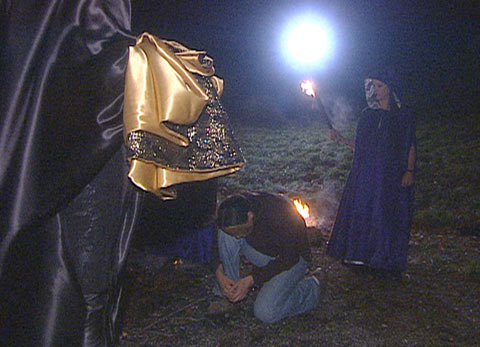 Woher stammt das amerikanische Halloween ursprünglich?Welches sind die Wurzeln von Halloween?Warum feiert man Halloween? Um was geht es? Wieso trägt man gruselige Masken?Woher stammt die Kürbislaterne?Was bedeutet der Name Halloween?Was weisst du über Allerheiligen und Allerseelen? Wann und warum wurden diese Feiertage eingeführt?Wie kam Halloween in die Schweiz?Was weisst du über den Halloween-Boom und das Halloween-Business?Was hältst du vom amerikanischen Halloween, was vom keltischen bzw. okkulten Halloween?Wie stehst du zur Äusserung: «Wir alle werden eines Tages verrotten» des jungen Mannes in der Gothicszene?Halloween wird von verschiedenen Seiten kritisiert. Wer kritisiert Halloween, warum?Bist du für oder gegen Halloween? Und weswegen? Was bedeutet Halloween für dich?Woher stammt das amerikanische Halloween ursprünglich?Welches sind die Wurzeln von Halloween?Warum feiert man Halloween? Um was geht es? Wieso trägt man gruselige Masken?Woher stammt die Kürbislaterne?Was bedeutet der Name Halloween?Was weisst du über Allerheiligen und Allerseelen? Wann und warum wurden diese Feiertage eingeführt?Wie kam Halloween in die Schweiz?Was weisst du über den Halloween-Boom und das Halloween-Business?Was hältst du vom amerikanischen Halloween, was vom keltischen bzw. okkulten Halloween?Wie stehst du zur Äusserung: «Wir alle werden eines Tages verrotten» des jungen Mannes in der Gothicszene?Halloween wird von verschiedenen Seiten kritisiert. Wer kritisiert Halloween, warum?Bist du für oder gegen Halloween? Und weswegen? Was bedeutet Halloween für dich?Woher stammt das amerikanische Halloween ursprünglich?Welches sind die Wurzeln von Halloween?Warum feiert man Halloween? Um was geht es? Wieso trägt man gruselige Masken?Woher stammt die Kürbislaterne?Was bedeutet der Name Halloween?Was weisst du über Allerheiligen und Allerseelen? Wann und warum wurden diese Feiertage eingeführt?Wie kam Halloween in die Schweiz?Was weisst du über den Halloween-Boom und das Halloween-Business?Was hältst du vom amerikanischen Halloween, was vom keltischen bzw. okkulten Halloween?Wie stehst du zur Äusserung: «Wir alle werden eines Tages verrotten» des jungen Mannes in der Gothicszene?Halloween wird von verschiedenen Seiten kritisiert. Wer kritisiert Halloween, warum?Bist du für oder gegen Halloween? Und weswegen? Was bedeutet Halloween für dich?Woher stammt das amerikanische Halloween ursprünglich?Welches sind die Wurzeln von Halloween?Warum feiert man Halloween? Um was geht es? Wieso trägt man gruselige Masken?Woher stammt die Kürbislaterne?Was bedeutet der Name Halloween?Was weisst du über Allerheiligen und Allerseelen? Wann und warum wurden diese Feiertage eingeführt?Wie kam Halloween in die Schweiz?Was weisst du über den Halloween-Boom und das Halloween-Business?Was hältst du vom amerikanischen Halloween, was vom keltischen bzw. okkulten Halloween?Wie stehst du zur Äusserung: «Wir alle werden eines Tages verrotten» des jungen Mannes in der Gothicszene?Halloween wird von verschiedenen Seiten kritisiert. Wer kritisiert Halloween, warum?Bist du für oder gegen Halloween? Und weswegen? Was bedeutet Halloween für dich?Woher stammt das amerikanische Halloween ursprünglich?Welches sind die Wurzeln von Halloween?Warum feiert man Halloween? Um was geht es? Wieso trägt man gruselige Masken?Woher stammt die Kürbislaterne?Was bedeutet der Name Halloween?Was weisst du über Allerheiligen und Allerseelen? Wann und warum wurden diese Feiertage eingeführt?Wie kam Halloween in die Schweiz?Was weisst du über den Halloween-Boom und das Halloween-Business?Was hältst du vom amerikanischen Halloween, was vom keltischen bzw. okkulten Halloween?Wie stehst du zur Äusserung: «Wir alle werden eines Tages verrotten» des jungen Mannes in der Gothicszene?Halloween wird von verschiedenen Seiten kritisiert. Wer kritisiert Halloween, warum?Bist du für oder gegen Halloween? Und weswegen? Was bedeutet Halloween für dich?Woher stammt das amerikanische Halloween ursprünglich?Welches sind die Wurzeln von Halloween?Warum feiert man Halloween? Um was geht es? Wieso trägt man gruselige Masken?Woher stammt die Kürbislaterne?Was bedeutet der Name Halloween?Was weisst du über Allerheiligen und Allerseelen? Wann und warum wurden diese Feiertage eingeführt?Wie kam Halloween in die Schweiz?Was weisst du über den Halloween-Boom und das Halloween-Business?Was hältst du vom amerikanischen Halloween, was vom keltischen bzw. okkulten Halloween?Wie stehst du zur Äusserung: «Wir alle werden eines Tages verrotten» des jungen Mannes in der Gothicszene?Halloween wird von verschiedenen Seiten kritisiert. Wer kritisiert Halloween, warum?Bist du für oder gegen Halloween? Und weswegen? Was bedeutet Halloween für dich?Woher stammt das amerikanische Halloween ursprünglich?Welches sind die Wurzeln von Halloween?Warum feiert man Halloween? Um was geht es? Wieso trägt man gruselige Masken?Woher stammt die Kürbislaterne?Was bedeutet der Name Halloween?Was weisst du über Allerheiligen und Allerseelen? Wann und warum wurden diese Feiertage eingeführt?Wie kam Halloween in die Schweiz?Was weisst du über den Halloween-Boom und das Halloween-Business?Was hältst du vom amerikanischen Halloween, was vom keltischen bzw. okkulten Halloween?Wie stehst du zur Äusserung: «Wir alle werden eines Tages verrotten» des jungen Mannes in der Gothicszene?Halloween wird von verschiedenen Seiten kritisiert. Wer kritisiert Halloween, warum?Bist du für oder gegen Halloween? Und weswegen? Was bedeutet Halloween für dich?Woher stammt das amerikanische Halloween ursprünglich?Welches sind die Wurzeln von Halloween?Warum feiert man Halloween? Um was geht es? Wieso trägt man gruselige Masken?Woher stammt die Kürbislaterne?Was bedeutet der Name Halloween?Was weisst du über Allerheiligen und Allerseelen? Wann und warum wurden diese Feiertage eingeführt?Wie kam Halloween in die Schweiz?Was weisst du über den Halloween-Boom und das Halloween-Business?Was hältst du vom amerikanischen Halloween, was vom keltischen bzw. okkulten Halloween?Wie stehst du zur Äusserung: «Wir alle werden eines Tages verrotten» des jungen Mannes in der Gothicszene?Halloween wird von verschiedenen Seiten kritisiert. Wer kritisiert Halloween, warum?Bist du für oder gegen Halloween? Und weswegen? Was bedeutet Halloween für dich?Woher stammt das amerikanische Halloween ursprünglich?Welches sind die Wurzeln von Halloween?Warum feiert man Halloween? Um was geht es? Wieso trägt man gruselige Masken?Woher stammt die Kürbislaterne?Was bedeutet der Name Halloween?Was weisst du über Allerheiligen und Allerseelen? Wann und warum wurden diese Feiertage eingeführt?Wie kam Halloween in die Schweiz?Was weisst du über den Halloween-Boom und das Halloween-Business?Was hältst du vom amerikanischen Halloween, was vom keltischen bzw. okkulten Halloween?Wie stehst du zur Äusserung: «Wir alle werden eines Tages verrotten» des jungen Mannes in der Gothicszene?Halloween wird von verschiedenen Seiten kritisiert. Wer kritisiert Halloween, warum?Bist du für oder gegen Halloween? Und weswegen? Was bedeutet Halloween für dich?Woher stammt das amerikanische Halloween ursprünglich?Welches sind die Wurzeln von Halloween?Warum feiert man Halloween? Um was geht es? Wieso trägt man gruselige Masken?Woher stammt die Kürbislaterne?Was bedeutet der Name Halloween?Was weisst du über Allerheiligen und Allerseelen? Wann und warum wurden diese Feiertage eingeführt?Wie kam Halloween in die Schweiz?Was weisst du über den Halloween-Boom und das Halloween-Business?Was hältst du vom amerikanischen Halloween, was vom keltischen bzw. okkulten Halloween?Wie stehst du zur Äusserung: «Wir alle werden eines Tages verrotten» des jungen Mannes in der Gothicszene?Halloween wird von verschiedenen Seiten kritisiert. Wer kritisiert Halloween, warum?Bist du für oder gegen Halloween? Und weswegen? Was bedeutet Halloween für dich?Woher stammt das amerikanische Halloween ursprünglich?Welches sind die Wurzeln von Halloween?Warum feiert man Halloween? Um was geht es? Wieso trägt man gruselige Masken?Woher stammt die Kürbislaterne?Was bedeutet der Name Halloween?Was weisst du über Allerheiligen und Allerseelen? Wann und warum wurden diese Feiertage eingeführt?Wie kam Halloween in die Schweiz?Was weisst du über den Halloween-Boom und das Halloween-Business?Was hältst du vom amerikanischen Halloween, was vom keltischen bzw. okkulten Halloween?Wie stehst du zur Äusserung: «Wir alle werden eines Tages verrotten» des jungen Mannes in der Gothicszene?Halloween wird von verschiedenen Seiten kritisiert. Wer kritisiert Halloween, warum?Bist du für oder gegen Halloween? Und weswegen? Was bedeutet Halloween für dich?Woher stammt das amerikanische Halloween ursprünglich?Welches sind die Wurzeln von Halloween?Warum feiert man Halloween? Um was geht es? Wieso trägt man gruselige Masken?Woher stammt die Kürbislaterne?Was bedeutet der Name Halloween?Was weisst du über Allerheiligen und Allerseelen? Wann und warum wurden diese Feiertage eingeführt?Wie kam Halloween in die Schweiz?Was weisst du über den Halloween-Boom und das Halloween-Business?Was hältst du vom amerikanischen Halloween, was vom keltischen bzw. okkulten Halloween?Wie stehst du zur Äusserung: «Wir alle werden eines Tages verrotten» des jungen Mannes in der Gothicszene?Halloween wird von verschiedenen Seiten kritisiert. Wer kritisiert Halloween, warum?Bist du für oder gegen Halloween? Und weswegen? Was bedeutet Halloween für dich?Woher stammt das amerikanische Halloween ursprünglich?Welches sind die Wurzeln von Halloween?Warum feiert man Halloween? Um was geht es? Wieso trägt man gruselige Masken?Woher stammt die Kürbislaterne?Was bedeutet der Name Halloween?Was weisst du über Allerheiligen und Allerseelen? Wann und warum wurden diese Feiertage eingeführt?Wie kam Halloween in die Schweiz?Was weisst du über den Halloween-Boom und das Halloween-Business?Was hältst du vom amerikanischen Halloween, was vom keltischen bzw. okkulten Halloween?Wie stehst du zur Äusserung: «Wir alle werden eines Tages verrotten» des jungen Mannes in der Gothicszene?Halloween wird von verschiedenen Seiten kritisiert. Wer kritisiert Halloween, warum?Bist du für oder gegen Halloween? Und weswegen? Was bedeutet Halloween für dich?Woher stammt das amerikanische Halloween ursprünglich?Welches sind die Wurzeln von Halloween?Warum feiert man Halloween? Um was geht es? Wieso trägt man gruselige Masken?Woher stammt die Kürbislaterne?Was bedeutet der Name Halloween?Was weisst du über Allerheiligen und Allerseelen? Wann und warum wurden diese Feiertage eingeführt?Wie kam Halloween in die Schweiz?Was weisst du über den Halloween-Boom und das Halloween-Business?Was hältst du vom amerikanischen Halloween, was vom keltischen bzw. okkulten Halloween?Wie stehst du zur Äusserung: «Wir alle werden eines Tages verrotten» des jungen Mannes in der Gothicszene?Halloween wird von verschiedenen Seiten kritisiert. Wer kritisiert Halloween, warum?Bist du für oder gegen Halloween? Und weswegen? Was bedeutet Halloween für dich?Woher stammt das amerikanische Halloween ursprünglich?Welches sind die Wurzeln von Halloween?Warum feiert man Halloween? Um was geht es? Wieso trägt man gruselige Masken?Woher stammt die Kürbislaterne?Was bedeutet der Name Halloween?Was weisst du über Allerheiligen und Allerseelen? Wann und warum wurden diese Feiertage eingeführt?Wie kam Halloween in die Schweiz?Was weisst du über den Halloween-Boom und das Halloween-Business?Was hältst du vom amerikanischen Halloween, was vom keltischen bzw. okkulten Halloween?Wie stehst du zur Äusserung: «Wir alle werden eines Tages verrotten» des jungen Mannes in der Gothicszene?Halloween wird von verschiedenen Seiten kritisiert. Wer kritisiert Halloween, warum?Bist du für oder gegen Halloween? Und weswegen? Was bedeutet Halloween für dich?Woher stammt das amerikanische Halloween ursprünglich?Welches sind die Wurzeln von Halloween?Warum feiert man Halloween? Um was geht es? Wieso trägt man gruselige Masken?Woher stammt die Kürbislaterne?Was bedeutet der Name Halloween?Was weisst du über Allerheiligen und Allerseelen? Wann und warum wurden diese Feiertage eingeführt?Wie kam Halloween in die Schweiz?Was weisst du über den Halloween-Boom und das Halloween-Business?Was hältst du vom amerikanischen Halloween, was vom keltischen bzw. okkulten Halloween?Wie stehst du zur Äusserung: «Wir alle werden eines Tages verrotten» des jungen Mannes in der Gothicszene?Halloween wird von verschiedenen Seiten kritisiert. Wer kritisiert Halloween, warum?Bist du für oder gegen Halloween? Und weswegen? Was bedeutet Halloween für dich?Woher stammt das amerikanische Halloween ursprünglich?Welches sind die Wurzeln von Halloween?Warum feiert man Halloween? Um was geht es? Wieso trägt man gruselige Masken?Woher stammt die Kürbislaterne?Was bedeutet der Name Halloween?Was weisst du über Allerheiligen und Allerseelen? Wann und warum wurden diese Feiertage eingeführt?Wie kam Halloween in die Schweiz?Was weisst du über den Halloween-Boom und das Halloween-Business?Was hältst du vom amerikanischen Halloween, was vom keltischen bzw. okkulten Halloween?Wie stehst du zur Äusserung: «Wir alle werden eines Tages verrotten» des jungen Mannes in der Gothicszene?Halloween wird von verschiedenen Seiten kritisiert. Wer kritisiert Halloween, warum?Bist du für oder gegen Halloween? Und weswegen? Was bedeutet Halloween für dich?Woher stammt das amerikanische Halloween ursprünglich?Welches sind die Wurzeln von Halloween?Warum feiert man Halloween? Um was geht es? Wieso trägt man gruselige Masken?Woher stammt die Kürbislaterne?Was bedeutet der Name Halloween?Was weisst du über Allerheiligen und Allerseelen? Wann und warum wurden diese Feiertage eingeführt?Wie kam Halloween in die Schweiz?Was weisst du über den Halloween-Boom und das Halloween-Business?Was hältst du vom amerikanischen Halloween, was vom keltischen bzw. okkulten Halloween?Wie stehst du zur Äusserung: «Wir alle werden eines Tages verrotten» des jungen Mannes in der Gothicszene?Halloween wird von verschiedenen Seiten kritisiert. Wer kritisiert Halloween, warum?Bist du für oder gegen Halloween? Und weswegen? Was bedeutet Halloween für dich?Woher stammt das amerikanische Halloween ursprünglich?Welches sind die Wurzeln von Halloween?Warum feiert man Halloween? Um was geht es? Wieso trägt man gruselige Masken?Woher stammt die Kürbislaterne?Was bedeutet der Name Halloween?Was weisst du über Allerheiligen und Allerseelen? Wann und warum wurden diese Feiertage eingeführt?Wie kam Halloween in die Schweiz?Was weisst du über den Halloween-Boom und das Halloween-Business?Was hältst du vom amerikanischen Halloween, was vom keltischen bzw. okkulten Halloween?Wie stehst du zur Äusserung: «Wir alle werden eines Tages verrotten» des jungen Mannes in der Gothicszene?Halloween wird von verschiedenen Seiten kritisiert. Wer kritisiert Halloween, warum?Bist du für oder gegen Halloween? Und weswegen? Was bedeutet Halloween für dich?Woher stammt das amerikanische Halloween ursprünglich?Welches sind die Wurzeln von Halloween?Warum feiert man Halloween? Um was geht es? Wieso trägt man gruselige Masken?Woher stammt die Kürbislaterne?Was bedeutet der Name Halloween?Was weisst du über Allerheiligen und Allerseelen? Wann und warum wurden diese Feiertage eingeführt?Wie kam Halloween in die Schweiz?Was weisst du über den Halloween-Boom und das Halloween-Business?Was hältst du vom amerikanischen Halloween, was vom keltischen bzw. okkulten Halloween?Wie stehst du zur Äusserung: «Wir alle werden eines Tages verrotten» des jungen Mannes in der Gothicszene?Halloween wird von verschiedenen Seiten kritisiert. Wer kritisiert Halloween, warum?Bist du für oder gegen Halloween? Und weswegen? Was bedeutet Halloween für dich?Woher stammt das amerikanische Halloween ursprünglich?Welches sind die Wurzeln von Halloween?Warum feiert man Halloween? Um was geht es? Wieso trägt man gruselige Masken?Woher stammt die Kürbislaterne?Was bedeutet der Name Halloween?Was weisst du über Allerheiligen und Allerseelen? Wann und warum wurden diese Feiertage eingeführt?Wie kam Halloween in die Schweiz?Was weisst du über den Halloween-Boom und das Halloween-Business?Was hältst du vom amerikanischen Halloween, was vom keltischen bzw. okkulten Halloween?Wie stehst du zur Äusserung: «Wir alle werden eines Tages verrotten» des jungen Mannes in der Gothicszene?Halloween wird von verschiedenen Seiten kritisiert. Wer kritisiert Halloween, warum?Bist du für oder gegen Halloween? Und weswegen? Was bedeutet Halloween für dich?Woher stammt das amerikanische Halloween ursprünglich?Welches sind die Wurzeln von Halloween?Warum feiert man Halloween? Um was geht es? Wieso trägt man gruselige Masken?Woher stammt die Kürbislaterne?Was bedeutet der Name Halloween?Was weisst du über Allerheiligen und Allerseelen? Wann und warum wurden diese Feiertage eingeführt?Wie kam Halloween in die Schweiz?Was weisst du über den Halloween-Boom und das Halloween-Business?Was hältst du vom amerikanischen Halloween, was vom keltischen bzw. okkulten Halloween?Wie stehst du zur Äusserung: «Wir alle werden eines Tages verrotten» des jungen Mannes in der Gothicszene?Halloween wird von verschiedenen Seiten kritisiert. Wer kritisiert Halloween, warum?Bist du für oder gegen Halloween? Und weswegen? Was bedeutet Halloween für dich?Woher stammt das amerikanische Halloween ursprünglich?Welches sind die Wurzeln von Halloween?Warum feiert man Halloween? Um was geht es? Wieso trägt man gruselige Masken?Woher stammt die Kürbislaterne?Was bedeutet der Name Halloween?Was weisst du über Allerheiligen und Allerseelen? Wann und warum wurden diese Feiertage eingeführt?Wie kam Halloween in die Schweiz?Was weisst du über den Halloween-Boom und das Halloween-Business?Was hältst du vom amerikanischen Halloween, was vom keltischen bzw. okkulten Halloween?Wie stehst du zur Äusserung: «Wir alle werden eines Tages verrotten» des jungen Mannes in der Gothicszene?Halloween wird von verschiedenen Seiten kritisiert. Wer kritisiert Halloween, warum?Bist du für oder gegen Halloween? Und weswegen? Was bedeutet Halloween für dich?Woher stammt das amerikanische Halloween ursprünglich?Welches sind die Wurzeln von Halloween?Warum feiert man Halloween? Um was geht es? Wieso trägt man gruselige Masken?Woher stammt die Kürbislaterne?Was bedeutet der Name Halloween?Was weisst du über Allerheiligen und Allerseelen? Wann und warum wurden diese Feiertage eingeführt?Wie kam Halloween in die Schweiz?Was weisst du über den Halloween-Boom und das Halloween-Business?Was hältst du vom amerikanischen Halloween, was vom keltischen bzw. okkulten Halloween?Wie stehst du zur Äusserung: «Wir alle werden eines Tages verrotten» des jungen Mannes in der Gothicszene?Halloween wird von verschiedenen Seiten kritisiert. Wer kritisiert Halloween, warum?Bist du für oder gegen Halloween? Und weswegen? Was bedeutet Halloween für dich?Woher stammt das amerikanische Halloween ursprünglich?Welches sind die Wurzeln von Halloween?Warum feiert man Halloween? Um was geht es? Wieso trägt man gruselige Masken?Woher stammt die Kürbislaterne?Was bedeutet der Name Halloween?Was weisst du über Allerheiligen und Allerseelen? Wann und warum wurden diese Feiertage eingeführt?Wie kam Halloween in die Schweiz?Was weisst du über den Halloween-Boom und das Halloween-Business?Was hältst du vom amerikanischen Halloween, was vom keltischen bzw. okkulten Halloween?Wie stehst du zur Äusserung: «Wir alle werden eines Tages verrotten» des jungen Mannes in der Gothicszene?Halloween wird von verschiedenen Seiten kritisiert. Wer kritisiert Halloween, warum?Bist du für oder gegen Halloween? Und weswegen? Was bedeutet Halloween für dich?Woher stammt das amerikanische Halloween ursprünglich?Welches sind die Wurzeln von Halloween?Warum feiert man Halloween? Um was geht es? Wieso trägt man gruselige Masken?Woher stammt die Kürbislaterne?Was bedeutet der Name Halloween?Was weisst du über Allerheiligen und Allerseelen? Wann und warum wurden diese Feiertage eingeführt?Wie kam Halloween in die Schweiz?Was weisst du über den Halloween-Boom und das Halloween-Business?Was hältst du vom amerikanischen Halloween, was vom keltischen bzw. okkulten Halloween?Wie stehst du zur Äusserung: «Wir alle werden eines Tages verrotten» des jungen Mannes in der Gothicszene?Halloween wird von verschiedenen Seiten kritisiert. Wer kritisiert Halloween, warum?Bist du für oder gegen Halloween? Und weswegen? Was bedeutet Halloween für dich?Woher stammt das amerikanische Halloween ursprünglich?Welches sind die Wurzeln von Halloween?Warum feiert man Halloween? Um was geht es? Wieso trägt man gruselige Masken?Woher stammt die Kürbislaterne?Was bedeutet der Name Halloween?Was weisst du über Allerheiligen und Allerseelen? Wann und warum wurden diese Feiertage eingeführt?Wie kam Halloween in die Schweiz?Was weisst du über den Halloween-Boom und das Halloween-Business?Was hältst du vom amerikanischen Halloween, was vom keltischen bzw. okkulten Halloween?Wie stehst du zur Äusserung: «Wir alle werden eines Tages verrotten» des jungen Mannes in der Gothicszene?Halloween wird von verschiedenen Seiten kritisiert. Wer kritisiert Halloween, warum?Bist du für oder gegen Halloween? Und weswegen? Was bedeutet Halloween für dich?Woher stammt das amerikanische Halloween ursprünglich?Welches sind die Wurzeln von Halloween?Warum feiert man Halloween? Um was geht es? Wieso trägt man gruselige Masken?Woher stammt die Kürbislaterne?Was bedeutet der Name Halloween?Was weisst du über Allerheiligen und Allerseelen? Wann und warum wurden diese Feiertage eingeführt?Wie kam Halloween in die Schweiz?Was weisst du über den Halloween-Boom und das Halloween-Business?Was hältst du vom amerikanischen Halloween, was vom keltischen bzw. okkulten Halloween?Wie stehst du zur Äusserung: «Wir alle werden eines Tages verrotten» des jungen Mannes in der Gothicszene?Halloween wird von verschiedenen Seiten kritisiert. Wer kritisiert Halloween, warum?Bist du für oder gegen Halloween? Und weswegen? Was bedeutet Halloween für dich?Woher stammt das amerikanische Halloween ursprünglich?Welches sind die Wurzeln von Halloween?Warum feiert man Halloween? Um was geht es? Wieso trägt man gruselige Masken?Woher stammt die Kürbislaterne?Was bedeutet der Name Halloween?Was weisst du über Allerheiligen und Allerseelen? Wann und warum wurden diese Feiertage eingeführt?Wie kam Halloween in die Schweiz?Was weisst du über den Halloween-Boom und das Halloween-Business?Was hältst du vom amerikanischen Halloween, was vom keltischen bzw. okkulten Halloween?Wie stehst du zur Äusserung: «Wir alle werden eines Tages verrotten» des jungen Mannes in der Gothicszene?Halloween wird von verschiedenen Seiten kritisiert. Wer kritisiert Halloween, warum?Bist du für oder gegen Halloween? Und weswegen? Was bedeutet Halloween für dich?Woher stammt das amerikanische Halloween ursprünglich?Welches sind die Wurzeln von Halloween?Warum feiert man Halloween? Um was geht es? Wieso trägt man gruselige Masken?Woher stammt die Kürbislaterne?Was bedeutet der Name Halloween?Was weisst du über Allerheiligen und Allerseelen? Wann und warum wurden diese Feiertage eingeführt?Wie kam Halloween in die Schweiz?Was weisst du über den Halloween-Boom und das Halloween-Business?Was hältst du vom amerikanischen Halloween, was vom keltischen bzw. okkulten Halloween?Wie stehst du zur Äusserung: «Wir alle werden eines Tages verrotten» des jungen Mannes in der Gothicszene?Halloween wird von verschiedenen Seiten kritisiert. Wer kritisiert Halloween, warum?Bist du für oder gegen Halloween? Und weswegen? Was bedeutet Halloween für dich?Woher stammt das amerikanische Halloween ursprünglich?Welches sind die Wurzeln von Halloween?Warum feiert man Halloween? Um was geht es? Wieso trägt man gruselige Masken?Woher stammt die Kürbislaterne?Was bedeutet der Name Halloween?Was weisst du über Allerheiligen und Allerseelen? Wann und warum wurden diese Feiertage eingeführt?Wie kam Halloween in die Schweiz?Was weisst du über den Halloween-Boom und das Halloween-Business?Was hältst du vom amerikanischen Halloween, was vom keltischen bzw. okkulten Halloween?Wie stehst du zur Äusserung: «Wir alle werden eines Tages verrotten» des jungen Mannes in der Gothicszene?Halloween wird von verschiedenen Seiten kritisiert. Wer kritisiert Halloween, warum?Bist du für oder gegen Halloween? Und weswegen? Was bedeutet Halloween für dich?Woher stammt das amerikanische Halloween ursprünglich?Welches sind die Wurzeln von Halloween?Warum feiert man Halloween? Um was geht es? Wieso trägt man gruselige Masken?Woher stammt die Kürbislaterne?Was bedeutet der Name Halloween?Was weisst du über Allerheiligen und Allerseelen? Wann und warum wurden diese Feiertage eingeführt?Wie kam Halloween in die Schweiz?Was weisst du über den Halloween-Boom und das Halloween-Business?Was hältst du vom amerikanischen Halloween, was vom keltischen bzw. okkulten Halloween?Wie stehst du zur Äusserung: «Wir alle werden eines Tages verrotten» des jungen Mannes in der Gothicszene?Halloween wird von verschiedenen Seiten kritisiert. Wer kritisiert Halloween, warum?Bist du für oder gegen Halloween? Und weswegen? Was bedeutet Halloween für dich?Woher stammt das amerikanische Halloween ursprünglich?Welches sind die Wurzeln von Halloween?Warum feiert man Halloween? Um was geht es? Wieso trägt man gruselige Masken?Woher stammt die Kürbislaterne?Was bedeutet der Name Halloween?Was weisst du über Allerheiligen und Allerseelen? Wann und warum wurden diese Feiertage eingeführt?Wie kam Halloween in die Schweiz?Was weisst du über den Halloween-Boom und das Halloween-Business?Was hältst du vom amerikanischen Halloween, was vom keltischen bzw. okkulten Halloween?Wie stehst du zur Äusserung: «Wir alle werden eines Tages verrotten» des jungen Mannes in der Gothicszene?Halloween wird von verschiedenen Seiten kritisiert. Wer kritisiert Halloween, warum?Bist du für oder gegen Halloween? Und weswegen? Was bedeutet Halloween für dich?Woher stammt das amerikanische Halloween ursprünglich?Welches sind die Wurzeln von Halloween?Warum feiert man Halloween? Um was geht es? Wieso trägt man gruselige Masken?Woher stammt die Kürbislaterne?Was bedeutet der Name Halloween?Was weisst du über Allerheiligen und Allerseelen? Wann und warum wurden diese Feiertage eingeführt?Wie kam Halloween in die Schweiz?Was weisst du über den Halloween-Boom und das Halloween-Business?Was hältst du vom amerikanischen Halloween, was vom keltischen bzw. okkulten Halloween?Wie stehst du zur Äusserung: «Wir alle werden eines Tages verrotten» des jungen Mannes in der Gothicszene?Halloween wird von verschiedenen Seiten kritisiert. Wer kritisiert Halloween, warum?Bist du für oder gegen Halloween? Und weswegen? Was bedeutet Halloween für dich?Woher stammt das amerikanische Halloween ursprünglich?Welches sind die Wurzeln von Halloween?Warum feiert man Halloween? Um was geht es? Wieso trägt man gruselige Masken?Woher stammt die Kürbislaterne?Was bedeutet der Name Halloween?Was weisst du über Allerheiligen und Allerseelen? Wann und warum wurden diese Feiertage eingeführt?Wie kam Halloween in die Schweiz?Was weisst du über den Halloween-Boom und das Halloween-Business?Was hältst du vom amerikanischen Halloween, was vom keltischen bzw. okkulten Halloween?Wie stehst du zur Äusserung: «Wir alle werden eines Tages verrotten» des jungen Mannes in der Gothicszene?Halloween wird von verschiedenen Seiten kritisiert. Wer kritisiert Halloween, warum?Bist du für oder gegen Halloween? Und weswegen? Was bedeutet Halloween für dich?Woher stammt das amerikanische Halloween ursprünglich?Welches sind die Wurzeln von Halloween?Warum feiert man Halloween? Um was geht es? Wieso trägt man gruselige Masken?Woher stammt die Kürbislaterne?Was bedeutet der Name Halloween?Was weisst du über Allerheiligen und Allerseelen? Wann und warum wurden diese Feiertage eingeführt?Wie kam Halloween in die Schweiz?Was weisst du über den Halloween-Boom und das Halloween-Business?Was hältst du vom amerikanischen Halloween, was vom keltischen bzw. okkulten Halloween?Wie stehst du zur Äusserung: «Wir alle werden eines Tages verrotten» des jungen Mannes in der Gothicszene?Halloween wird von verschiedenen Seiten kritisiert. Wer kritisiert Halloween, warum?Bist du für oder gegen Halloween? Und weswegen? Was bedeutet Halloween für dich?Woher stammt das amerikanische Halloween ursprünglich?Welches sind die Wurzeln von Halloween?Warum feiert man Halloween? Um was geht es? Wieso trägt man gruselige Masken?Woher stammt die Kürbislaterne?Was bedeutet der Name Halloween?Was weisst du über Allerheiligen und Allerseelen? Wann und warum wurden diese Feiertage eingeführt?Wie kam Halloween in die Schweiz?Was weisst du über den Halloween-Boom und das Halloween-Business?Was hältst du vom amerikanischen Halloween, was vom keltischen bzw. okkulten Halloween?Wie stehst du zur Äusserung: «Wir alle werden eines Tages verrotten» des jungen Mannes in der Gothicszene?Halloween wird von verschiedenen Seiten kritisiert. Wer kritisiert Halloween, warum?Bist du für oder gegen Halloween? Und weswegen? Was bedeutet Halloween für dich?Woher stammt das amerikanische Halloween ursprünglich?Welches sind die Wurzeln von Halloween?Warum feiert man Halloween? Um was geht es? Wieso trägt man gruselige Masken?Woher stammt die Kürbislaterne?Was bedeutet der Name Halloween?Was weisst du über Allerheiligen und Allerseelen? Wann und warum wurden diese Feiertage eingeführt?Wie kam Halloween in die Schweiz?Was weisst du über den Halloween-Boom und das Halloween-Business?Was hältst du vom amerikanischen Halloween, was vom keltischen bzw. okkulten Halloween?Wie stehst du zur Äusserung: «Wir alle werden eines Tages verrotten» des jungen Mannes in der Gothicszene?Halloween wird von verschiedenen Seiten kritisiert. Wer kritisiert Halloween, warum?Bist du für oder gegen Halloween? Und weswegen? Was bedeutet Halloween für dich?Woher stammt das amerikanische Halloween ursprünglich?Welches sind die Wurzeln von Halloween?Warum feiert man Halloween? Um was geht es? Wieso trägt man gruselige Masken?Woher stammt die Kürbislaterne?Was bedeutet der Name Halloween?Was weisst du über Allerheiligen und Allerseelen? Wann und warum wurden diese Feiertage eingeführt?Wie kam Halloween in die Schweiz?Was weisst du über den Halloween-Boom und das Halloween-Business?Was hältst du vom amerikanischen Halloween, was vom keltischen bzw. okkulten Halloween?Wie stehst du zur Äusserung: «Wir alle werden eines Tages verrotten» des jungen Mannes in der Gothicszene?Halloween wird von verschiedenen Seiten kritisiert. Wer kritisiert Halloween, warum?Bist du für oder gegen Halloween? Und weswegen? Was bedeutet Halloween für dich?Woher stammt das amerikanische Halloween ursprünglich?Welches sind die Wurzeln von Halloween?Warum feiert man Halloween? Um was geht es? Wieso trägt man gruselige Masken?Woher stammt die Kürbislaterne?Was bedeutet der Name Halloween?Was weisst du über Allerheiligen und Allerseelen? Wann und warum wurden diese Feiertage eingeführt?Wie kam Halloween in die Schweiz?Was weisst du über den Halloween-Boom und das Halloween-Business?Was hältst du vom amerikanischen Halloween, was vom keltischen bzw. okkulten Halloween?Wie stehst du zur Äusserung: «Wir alle werden eines Tages verrotten» des jungen Mannes in der Gothicszene?Halloween wird von verschiedenen Seiten kritisiert. Wer kritisiert Halloween, warum?Bist du für oder gegen Halloween? Und weswegen? Was bedeutet Halloween für dich?Woher stammt das amerikanische Halloween ursprünglich?Welches sind die Wurzeln von Halloween?Warum feiert man Halloween? Um was geht es? Wieso trägt man gruselige Masken?Woher stammt die Kürbislaterne?Was bedeutet der Name Halloween?Was weisst du über Allerheiligen und Allerseelen? Wann und warum wurden diese Feiertage eingeführt?Wie kam Halloween in die Schweiz?Was weisst du über den Halloween-Boom und das Halloween-Business?Was hältst du vom amerikanischen Halloween, was vom keltischen bzw. okkulten Halloween?Wie stehst du zur Äusserung: «Wir alle werden eines Tages verrotten» des jungen Mannes in der Gothicszene?Halloween wird von verschiedenen Seiten kritisiert. Wer kritisiert Halloween, warum?Bist du für oder gegen Halloween? Und weswegen? Was bedeutet Halloween für dich?Woher stammt das amerikanische Halloween ursprünglich?Welches sind die Wurzeln von Halloween?Warum feiert man Halloween? Um was geht es? Wieso trägt man gruselige Masken?Woher stammt die Kürbislaterne?Was bedeutet der Name Halloween?Was weisst du über Allerheiligen und Allerseelen? Wann und warum wurden diese Feiertage eingeführt?Wie kam Halloween in die Schweiz?Was weisst du über den Halloween-Boom und das Halloween-Business?Was hältst du vom amerikanischen Halloween, was vom keltischen bzw. okkulten Halloween?Wie stehst du zur Äusserung: «Wir alle werden eines Tages verrotten» des jungen Mannes in der Gothicszene?Halloween wird von verschiedenen Seiten kritisiert. Wer kritisiert Halloween, warum?Bist du für oder gegen Halloween? Und weswegen? Was bedeutet Halloween für dich?Woher stammt das amerikanische Halloween ursprünglich?Welches sind die Wurzeln von Halloween?Warum feiert man Halloween? Um was geht es? Wieso trägt man gruselige Masken?Woher stammt die Kürbislaterne?Was bedeutet der Name Halloween?Was weisst du über Allerheiligen und Allerseelen? Wann und warum wurden diese Feiertage eingeführt?Wie kam Halloween in die Schweiz?Was weisst du über den Halloween-Boom und das Halloween-Business?Was hältst du vom amerikanischen Halloween, was vom keltischen bzw. okkulten Halloween?Wie stehst du zur Äusserung: «Wir alle werden eines Tages verrotten» des jungen Mannes in der Gothicszene?Halloween wird von verschiedenen Seiten kritisiert. Wer kritisiert Halloween, warum?Bist du für oder gegen Halloween? Und weswegen? Was bedeutet Halloween für dich?Woher stammt das amerikanische Halloween ursprünglich?Welches sind die Wurzeln von Halloween?Warum feiert man Halloween? Um was geht es? Wieso trägt man gruselige Masken?Woher stammt die Kürbislaterne?Was bedeutet der Name Halloween?Was weisst du über Allerheiligen und Allerseelen? Wann und warum wurden diese Feiertage eingeführt?Wie kam Halloween in die Schweiz?Was weisst du über den Halloween-Boom und das Halloween-Business?Was hältst du vom amerikanischen Halloween, was vom keltischen bzw. okkulten Halloween?Wie stehst du zur Äusserung: «Wir alle werden eines Tages verrotten» des jungen Mannes in der Gothicszene?Halloween wird von verschiedenen Seiten kritisiert. Wer kritisiert Halloween, warum?Bist du für oder gegen Halloween? Und weswegen? Was bedeutet Halloween für dich?Woher stammt das amerikanische Halloween ursprünglich?Welches sind die Wurzeln von Halloween?Warum feiert man Halloween? Um was geht es? Wieso trägt man gruselige Masken?Woher stammt die Kürbislaterne?Was bedeutet der Name Halloween?Was weisst du über Allerheiligen und Allerseelen? Wann und warum wurden diese Feiertage eingeführt?Wie kam Halloween in die Schweiz?Was weisst du über den Halloween-Boom und das Halloween-Business?Was hältst du vom amerikanischen Halloween, was vom keltischen bzw. okkulten Halloween?Wie stehst du zur Äusserung: «Wir alle werden eines Tages verrotten» des jungen Mannes in der Gothicszene?Halloween wird von verschiedenen Seiten kritisiert. Wer kritisiert Halloween, warum?Bist du für oder gegen Halloween? Und weswegen? Was bedeutet Halloween für dich?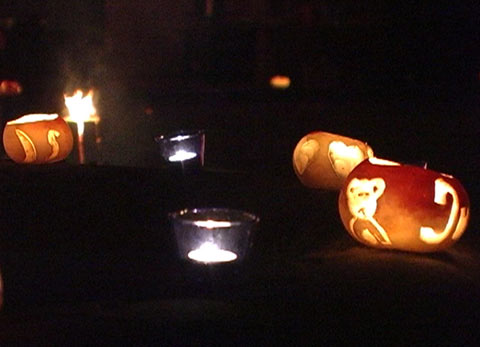 Woher stammt das amerikanische Halloween ursprünglich?Welches sind die Wurzeln von Halloween?Warum feiert man Halloween? Um was geht es? Wieso trägt man gruselige Masken?Woher stammt die Kürbislaterne?Was bedeutet der Name Halloween?Was weisst du über Allerheiligen und Allerseelen? Wann und warum wurden diese Feiertage eingeführt?Wie kam Halloween in die Schweiz?Was weisst du über den Halloween-Boom und das Halloween-Business?Was hältst du vom amerikanischen Halloween, was vom keltischen bzw. okkulten Halloween?Wie stehst du zur Äusserung: «Wir alle werden eines Tages verrotten» des jungen Mannes in der Gothicszene?Halloween wird von verschiedenen Seiten kritisiert. Wer kritisiert Halloween, warum?Bist du für oder gegen Halloween? Und weswegen? Was bedeutet Halloween für dich?Woher stammt das amerikanische Halloween ursprünglich?Welches sind die Wurzeln von Halloween?Warum feiert man Halloween? Um was geht es? Wieso trägt man gruselige Masken?Woher stammt die Kürbislaterne?Was bedeutet der Name Halloween?Was weisst du über Allerheiligen und Allerseelen? Wann und warum wurden diese Feiertage eingeführt?Wie kam Halloween in die Schweiz?Was weisst du über den Halloween-Boom und das Halloween-Business?Was hältst du vom amerikanischen Halloween, was vom keltischen bzw. okkulten Halloween?Wie stehst du zur Äusserung: «Wir alle werden eines Tages verrotten» des jungen Mannes in der Gothicszene?Halloween wird von verschiedenen Seiten kritisiert. Wer kritisiert Halloween, warum?Bist du für oder gegen Halloween? Und weswegen? Was bedeutet Halloween für dich?Woher stammt das amerikanische Halloween ursprünglich?Welches sind die Wurzeln von Halloween?Warum feiert man Halloween? Um was geht es? Wieso trägt man gruselige Masken?Woher stammt die Kürbislaterne?Was bedeutet der Name Halloween?Was weisst du über Allerheiligen und Allerseelen? Wann und warum wurden diese Feiertage eingeführt?Wie kam Halloween in die Schweiz?Was weisst du über den Halloween-Boom und das Halloween-Business?Was hältst du vom amerikanischen Halloween, was vom keltischen bzw. okkulten Halloween?Wie stehst du zur Äusserung: «Wir alle werden eines Tages verrotten» des jungen Mannes in der Gothicszene?Halloween wird von verschiedenen Seiten kritisiert. Wer kritisiert Halloween, warum?Bist du für oder gegen Halloween? Und weswegen? Was bedeutet Halloween für dich?Woher stammt das amerikanische Halloween ursprünglich?Welches sind die Wurzeln von Halloween?Warum feiert man Halloween? Um was geht es? Wieso trägt man gruselige Masken?Woher stammt die Kürbislaterne?Was bedeutet der Name Halloween?Was weisst du über Allerheiligen und Allerseelen? Wann und warum wurden diese Feiertage eingeführt?Wie kam Halloween in die Schweiz?Was weisst du über den Halloween-Boom und das Halloween-Business?Was hältst du vom amerikanischen Halloween, was vom keltischen bzw. okkulten Halloween?Wie stehst du zur Äusserung: «Wir alle werden eines Tages verrotten» des jungen Mannes in der Gothicszene?Halloween wird von verschiedenen Seiten kritisiert. Wer kritisiert Halloween, warum?Bist du für oder gegen Halloween? Und weswegen? Was bedeutet Halloween für dich?Woher stammt das amerikanische Halloween ursprünglich?Welches sind die Wurzeln von Halloween?Warum feiert man Halloween? Um was geht es? Wieso trägt man gruselige Masken?Woher stammt die Kürbislaterne?Was bedeutet der Name Halloween?Was weisst du über Allerheiligen und Allerseelen? Wann und warum wurden diese Feiertage eingeführt?Wie kam Halloween in die Schweiz?Was weisst du über den Halloween-Boom und das Halloween-Business?Was hältst du vom amerikanischen Halloween, was vom keltischen bzw. okkulten Halloween?Wie stehst du zur Äusserung: «Wir alle werden eines Tages verrotten» des jungen Mannes in der Gothicszene?Halloween wird von verschiedenen Seiten kritisiert. Wer kritisiert Halloween, warum?Bist du für oder gegen Halloween? Und weswegen? Was bedeutet Halloween für dich?Woher stammt das amerikanische Halloween ursprünglich?Welches sind die Wurzeln von Halloween?Warum feiert man Halloween? Um was geht es? Wieso trägt man gruselige Masken?Woher stammt die Kürbislaterne?Was bedeutet der Name Halloween?Was weisst du über Allerheiligen und Allerseelen? Wann und warum wurden diese Feiertage eingeführt?Wie kam Halloween in die Schweiz?Was weisst du über den Halloween-Boom und das Halloween-Business?Was hältst du vom amerikanischen Halloween, was vom keltischen bzw. okkulten Halloween?Wie stehst du zur Äusserung: «Wir alle werden eines Tages verrotten» des jungen Mannes in der Gothicszene?Halloween wird von verschiedenen Seiten kritisiert. Wer kritisiert Halloween, warum?Bist du für oder gegen Halloween? Und weswegen? Was bedeutet Halloween für dich?Woher stammt das amerikanische Halloween ursprünglich?Welches sind die Wurzeln von Halloween?Warum feiert man Halloween? Um was geht es? Wieso trägt man gruselige Masken?Woher stammt die Kürbislaterne?Was bedeutet der Name Halloween?Was weisst du über Allerheiligen und Allerseelen? Wann und warum wurden diese Feiertage eingeführt?Wie kam Halloween in die Schweiz?Was weisst du über den Halloween-Boom und das Halloween-Business?Was hältst du vom amerikanischen Halloween, was vom keltischen bzw. okkulten Halloween?Wie stehst du zur Äusserung: «Wir alle werden eines Tages verrotten» des jungen Mannes in der Gothicszene?Halloween wird von verschiedenen Seiten kritisiert. Wer kritisiert Halloween, warum?Bist du für oder gegen Halloween? Und weswegen? Was bedeutet Halloween für dich?Woher stammt das amerikanische Halloween ursprünglich?Welches sind die Wurzeln von Halloween?Warum feiert man Halloween? Um was geht es? Wieso trägt man gruselige Masken?Woher stammt die Kürbislaterne?Was bedeutet der Name Halloween?Was weisst du über Allerheiligen und Allerseelen? Wann und warum wurden diese Feiertage eingeführt?Wie kam Halloween in die Schweiz?Was weisst du über den Halloween-Boom und das Halloween-Business?Was hältst du vom amerikanischen Halloween, was vom keltischen bzw. okkulten Halloween?Wie stehst du zur Äusserung: «Wir alle werden eines Tages verrotten» des jungen Mannes in der Gothicszene?Halloween wird von verschiedenen Seiten kritisiert. Wer kritisiert Halloween, warum?Bist du für oder gegen Halloween? Und weswegen? Was bedeutet Halloween für dich?Woher stammt das amerikanische Halloween ursprünglich?Welches sind die Wurzeln von Halloween?Warum feiert man Halloween? Um was geht es? Wieso trägt man gruselige Masken?Woher stammt die Kürbislaterne?Was bedeutet der Name Halloween?Was weisst du über Allerheiligen und Allerseelen? Wann und warum wurden diese Feiertage eingeführt?Wie kam Halloween in die Schweiz?Was weisst du über den Halloween-Boom und das Halloween-Business?Was hältst du vom amerikanischen Halloween, was vom keltischen bzw. okkulten Halloween?Wie stehst du zur Äusserung: «Wir alle werden eines Tages verrotten» des jungen Mannes in der Gothicszene?Halloween wird von verschiedenen Seiten kritisiert. Wer kritisiert Halloween, warum?Bist du für oder gegen Halloween? Und weswegen? Was bedeutet Halloween für dich?Woher stammt das amerikanische Halloween ursprünglich?Welches sind die Wurzeln von Halloween?Warum feiert man Halloween? Um was geht es? Wieso trägt man gruselige Masken?Woher stammt die Kürbislaterne?Was bedeutet der Name Halloween?Was weisst du über Allerheiligen und Allerseelen? Wann und warum wurden diese Feiertage eingeführt?Wie kam Halloween in die Schweiz?Was weisst du über den Halloween-Boom und das Halloween-Business?Was hältst du vom amerikanischen Halloween, was vom keltischen bzw. okkulten Halloween?Wie stehst du zur Äusserung: «Wir alle werden eines Tages verrotten» des jungen Mannes in der Gothicszene?Halloween wird von verschiedenen Seiten kritisiert. Wer kritisiert Halloween, warum?Bist du für oder gegen Halloween? Und weswegen? Was bedeutet Halloween für dich?Woher stammt das amerikanische Halloween ursprünglich?Welches sind die Wurzeln von Halloween?Warum feiert man Halloween? Um was geht es? Wieso trägt man gruselige Masken?Woher stammt die Kürbislaterne?Was bedeutet der Name Halloween?Was weisst du über Allerheiligen und Allerseelen? Wann und warum wurden diese Feiertage eingeführt?Wie kam Halloween in die Schweiz?Was weisst du über den Halloween-Boom und das Halloween-Business?Was hältst du vom amerikanischen Halloween, was vom keltischen bzw. okkulten Halloween?Wie stehst du zur Äusserung: «Wir alle werden eines Tages verrotten» des jungen Mannes in der Gothicszene?Halloween wird von verschiedenen Seiten kritisiert. Wer kritisiert Halloween, warum?Bist du für oder gegen Halloween? Und weswegen? Was bedeutet Halloween für dich?Woher stammt das amerikanische Halloween ursprünglich?Welches sind die Wurzeln von Halloween?Warum feiert man Halloween? Um was geht es? Wieso trägt man gruselige Masken?Woher stammt die Kürbislaterne?Was bedeutet der Name Halloween?Was weisst du über Allerheiligen und Allerseelen? Wann und warum wurden diese Feiertage eingeführt?Wie kam Halloween in die Schweiz?Was weisst du über den Halloween-Boom und das Halloween-Business?Was hältst du vom amerikanischen Halloween, was vom keltischen bzw. okkulten Halloween?Wie stehst du zur Äusserung: «Wir alle werden eines Tages verrotten» des jungen Mannes in der Gothicszene?Halloween wird von verschiedenen Seiten kritisiert. Wer kritisiert Halloween, warum?Bist du für oder gegen Halloween? Und weswegen? Was bedeutet Halloween für dich?Woher stammt das amerikanische Halloween ursprünglich?Welches sind die Wurzeln von Halloween?Warum feiert man Halloween? Um was geht es? Wieso trägt man gruselige Masken?Woher stammt die Kürbislaterne?Was bedeutet der Name Halloween?Was weisst du über Allerheiligen und Allerseelen? Wann und warum wurden diese Feiertage eingeführt?Wie kam Halloween in die Schweiz?Was weisst du über den Halloween-Boom und das Halloween-Business?Was hältst du vom amerikanischen Halloween, was vom keltischen bzw. okkulten Halloween?Wie stehst du zur Äusserung: «Wir alle werden eines Tages verrotten» des jungen Mannes in der Gothicszene?Halloween wird von verschiedenen Seiten kritisiert. Wer kritisiert Halloween, warum?Bist du für oder gegen Halloween? Und weswegen? Was bedeutet Halloween für dich?Woher stammt das amerikanische Halloween ursprünglich?Welches sind die Wurzeln von Halloween?Warum feiert man Halloween? Um was geht es? Wieso trägt man gruselige Masken?Woher stammt die Kürbislaterne?Was bedeutet der Name Halloween?Was weisst du über Allerheiligen und Allerseelen? Wann und warum wurden diese Feiertage eingeführt?Wie kam Halloween in die Schweiz?Was weisst du über den Halloween-Boom und das Halloween-Business?Was hältst du vom amerikanischen Halloween, was vom keltischen bzw. okkulten Halloween?Wie stehst du zur Äusserung: «Wir alle werden eines Tages verrotten» des jungen Mannes in der Gothicszene?Halloween wird von verschiedenen Seiten kritisiert. Wer kritisiert Halloween, warum?Bist du für oder gegen Halloween? Und weswegen? Was bedeutet Halloween für dich?Woher stammt das amerikanische Halloween ursprünglich?Welches sind die Wurzeln von Halloween?Warum feiert man Halloween? Um was geht es? Wieso trägt man gruselige Masken?Woher stammt die Kürbislaterne?Was bedeutet der Name Halloween?Was weisst du über Allerheiligen und Allerseelen? Wann und warum wurden diese Feiertage eingeführt?Wie kam Halloween in die Schweiz?Was weisst du über den Halloween-Boom und das Halloween-Business?Was hältst du vom amerikanischen Halloween, was vom keltischen bzw. okkulten Halloween?Wie stehst du zur Äusserung: «Wir alle werden eines Tages verrotten» des jungen Mannes in der Gothicszene?Halloween wird von verschiedenen Seiten kritisiert. Wer kritisiert Halloween, warum?Bist du für oder gegen Halloween? Und weswegen? Was bedeutet Halloween für dich?Woher stammt das amerikanische Halloween ursprünglich?Welches sind die Wurzeln von Halloween?Warum feiert man Halloween? Um was geht es? Wieso trägt man gruselige Masken?Woher stammt die Kürbislaterne?Was bedeutet der Name Halloween?Was weisst du über Allerheiligen und Allerseelen? Wann und warum wurden diese Feiertage eingeführt?Wie kam Halloween in die Schweiz?Was weisst du über den Halloween-Boom und das Halloween-Business?Was hältst du vom amerikanischen Halloween, was vom keltischen bzw. okkulten Halloween?Wie stehst du zur Äusserung: «Wir alle werden eines Tages verrotten» des jungen Mannes in der Gothicszene?Halloween wird von verschiedenen Seiten kritisiert. Wer kritisiert Halloween, warum?Bist du für oder gegen Halloween? Und weswegen? Was bedeutet Halloween für dich?Woher stammt das amerikanische Halloween ursprünglich?Welches sind die Wurzeln von Halloween?Warum feiert man Halloween? Um was geht es? Wieso trägt man gruselige Masken?Woher stammt die Kürbislaterne?Was bedeutet der Name Halloween?Was weisst du über Allerheiligen und Allerseelen? Wann und warum wurden diese Feiertage eingeführt?Wie kam Halloween in die Schweiz?Was weisst du über den Halloween-Boom und das Halloween-Business?Was hältst du vom amerikanischen Halloween, was vom keltischen bzw. okkulten Halloween?Wie stehst du zur Äusserung: «Wir alle werden eines Tages verrotten» des jungen Mannes in der Gothicszene?Halloween wird von verschiedenen Seiten kritisiert. Wer kritisiert Halloween, warum?Bist du für oder gegen Halloween? Und weswegen? Was bedeutet Halloween für dich?Woher stammt das amerikanische Halloween ursprünglich?Welches sind die Wurzeln von Halloween?Warum feiert man Halloween? Um was geht es? Wieso trägt man gruselige Masken?Woher stammt die Kürbislaterne?Was bedeutet der Name Halloween?Was weisst du über Allerheiligen und Allerseelen? Wann und warum wurden diese Feiertage eingeführt?Wie kam Halloween in die Schweiz?Was weisst du über den Halloween-Boom und das Halloween-Business?Was hältst du vom amerikanischen Halloween, was vom keltischen bzw. okkulten Halloween?Wie stehst du zur Äusserung: «Wir alle werden eines Tages verrotten» des jungen Mannes in der Gothicszene?Halloween wird von verschiedenen Seiten kritisiert. Wer kritisiert Halloween, warum?Bist du für oder gegen Halloween? Und weswegen? Was bedeutet Halloween für dich?Woher stammt das amerikanische Halloween ursprünglich?Welches sind die Wurzeln von Halloween?Warum feiert man Halloween? Um was geht es? Wieso trägt man gruselige Masken?Woher stammt die Kürbislaterne?Was bedeutet der Name Halloween?Was weisst du über Allerheiligen und Allerseelen? Wann und warum wurden diese Feiertage eingeführt?Wie kam Halloween in die Schweiz?Was weisst du über den Halloween-Boom und das Halloween-Business?Was hältst du vom amerikanischen Halloween, was vom keltischen bzw. okkulten Halloween?Wie stehst du zur Äusserung: «Wir alle werden eines Tages verrotten» des jungen Mannes in der Gothicszene?Halloween wird von verschiedenen Seiten kritisiert. Wer kritisiert Halloween, warum?Bist du für oder gegen Halloween? Und weswegen? Was bedeutet Halloween für dich?Woher stammt das amerikanische Halloween ursprünglich?Welches sind die Wurzeln von Halloween?Warum feiert man Halloween? Um was geht es? Wieso trägt man gruselige Masken?Woher stammt die Kürbislaterne?Was bedeutet der Name Halloween?Was weisst du über Allerheiligen und Allerseelen? Wann und warum wurden diese Feiertage eingeführt?Wie kam Halloween in die Schweiz?Was weisst du über den Halloween-Boom und das Halloween-Business?Was hältst du vom amerikanischen Halloween, was vom keltischen bzw. okkulten Halloween?Wie stehst du zur Äusserung: «Wir alle werden eines Tages verrotten» des jungen Mannes in der Gothicszene?Halloween wird von verschiedenen Seiten kritisiert. Wer kritisiert Halloween, warum?Bist du für oder gegen Halloween? Und weswegen? Was bedeutet Halloween für dich?Woher stammt das amerikanische Halloween ursprünglich?Welches sind die Wurzeln von Halloween?Warum feiert man Halloween? Um was geht es? Wieso trägt man gruselige Masken?Woher stammt die Kürbislaterne?Was bedeutet der Name Halloween?Was weisst du über Allerheiligen und Allerseelen? Wann und warum wurden diese Feiertage eingeführt?Wie kam Halloween in die Schweiz?Was weisst du über den Halloween-Boom und das Halloween-Business?Was hältst du vom amerikanischen Halloween, was vom keltischen bzw. okkulten Halloween?Wie stehst du zur Äusserung: «Wir alle werden eines Tages verrotten» des jungen Mannes in der Gothicszene?Halloween wird von verschiedenen Seiten kritisiert. Wer kritisiert Halloween, warum?Bist du für oder gegen Halloween? Und weswegen? Was bedeutet Halloween für dich?Woher stammt das amerikanische Halloween ursprünglich?Welches sind die Wurzeln von Halloween?Warum feiert man Halloween? Um was geht es? Wieso trägt man gruselige Masken?Woher stammt die Kürbislaterne?Was bedeutet der Name Halloween?Was weisst du über Allerheiligen und Allerseelen? Wann und warum wurden diese Feiertage eingeführt?Wie kam Halloween in die Schweiz?Was weisst du über den Halloween-Boom und das Halloween-Business?Was hältst du vom amerikanischen Halloween, was vom keltischen bzw. okkulten Halloween?Wie stehst du zur Äusserung: «Wir alle werden eines Tages verrotten» des jungen Mannes in der Gothicszene?Halloween wird von verschiedenen Seiten kritisiert. Wer kritisiert Halloween, warum?Bist du für oder gegen Halloween? Und weswegen? Was bedeutet Halloween für dich?Woher stammt das amerikanische Halloween ursprünglich?Welches sind die Wurzeln von Halloween?Warum feiert man Halloween? Um was geht es? Wieso trägt man gruselige Masken?Woher stammt die Kürbislaterne?Was bedeutet der Name Halloween?Was weisst du über Allerheiligen und Allerseelen? Wann und warum wurden diese Feiertage eingeführt?Wie kam Halloween in die Schweiz?Was weisst du über den Halloween-Boom und das Halloween-Business?Was hältst du vom amerikanischen Halloween, was vom keltischen bzw. okkulten Halloween?Wie stehst du zur Äusserung: «Wir alle werden eines Tages verrotten» des jungen Mannes in der Gothicszene?Halloween wird von verschiedenen Seiten kritisiert. Wer kritisiert Halloween, warum?Bist du für oder gegen Halloween? Und weswegen? Was bedeutet Halloween für dich?Woher stammt das amerikanische Halloween ursprünglich?Welches sind die Wurzeln von Halloween?Warum feiert man Halloween? Um was geht es? Wieso trägt man gruselige Masken?Woher stammt die Kürbislaterne?Was bedeutet der Name Halloween?Was weisst du über Allerheiligen und Allerseelen? Wann und warum wurden diese Feiertage eingeführt?Wie kam Halloween in die Schweiz?Was weisst du über den Halloween-Boom und das Halloween-Business?Was hältst du vom amerikanischen Halloween, was vom keltischen bzw. okkulten Halloween?Wie stehst du zur Äusserung: «Wir alle werden eines Tages verrotten» des jungen Mannes in der Gothicszene?Halloween wird von verschiedenen Seiten kritisiert. Wer kritisiert Halloween, warum?Bist du für oder gegen Halloween? Und weswegen? Was bedeutet Halloween für dich?Woher stammt das amerikanische Halloween ursprünglich?Welches sind die Wurzeln von Halloween?Warum feiert man Halloween? Um was geht es? Wieso trägt man gruselige Masken?Woher stammt die Kürbislaterne?Was bedeutet der Name Halloween?Was weisst du über Allerheiligen und Allerseelen? Wann und warum wurden diese Feiertage eingeführt?Wie kam Halloween in die Schweiz?Was weisst du über den Halloween-Boom und das Halloween-Business?Was hältst du vom amerikanischen Halloween, was vom keltischen bzw. okkulten Halloween?Wie stehst du zur Äusserung: «Wir alle werden eines Tages verrotten» des jungen Mannes in der Gothicszene?Halloween wird von verschiedenen Seiten kritisiert. Wer kritisiert Halloween, warum?Bist du für oder gegen Halloween? Und weswegen? Was bedeutet Halloween für dich?Woher stammt das amerikanische Halloween ursprünglich?Welches sind die Wurzeln von Halloween?Warum feiert man Halloween? Um was geht es? Wieso trägt man gruselige Masken?Woher stammt die Kürbislaterne?Was bedeutet der Name Halloween?Was weisst du über Allerheiligen und Allerseelen? Wann und warum wurden diese Feiertage eingeführt?Wie kam Halloween in die Schweiz?Was weisst du über den Halloween-Boom und das Halloween-Business?Was hältst du vom amerikanischen Halloween, was vom keltischen bzw. okkulten Halloween?Wie stehst du zur Äusserung: «Wir alle werden eines Tages verrotten» des jungen Mannes in der Gothicszene?Halloween wird von verschiedenen Seiten kritisiert. Wer kritisiert Halloween, warum?Bist du für oder gegen Halloween? Und weswegen? Was bedeutet Halloween für dich?Woher stammt das amerikanische Halloween ursprünglich?Welches sind die Wurzeln von Halloween?Warum feiert man Halloween? Um was geht es? Wieso trägt man gruselige Masken?Woher stammt die Kürbislaterne?Was bedeutet der Name Halloween?Was weisst du über Allerheiligen und Allerseelen? Wann und warum wurden diese Feiertage eingeführt?Wie kam Halloween in die Schweiz?Was weisst du über den Halloween-Boom und das Halloween-Business?Was hältst du vom amerikanischen Halloween, was vom keltischen bzw. okkulten Halloween?Wie stehst du zur Äusserung: «Wir alle werden eines Tages verrotten» des jungen Mannes in der Gothicszene?Halloween wird von verschiedenen Seiten kritisiert. Wer kritisiert Halloween, warum?Bist du für oder gegen Halloween? Und weswegen? Was bedeutet Halloween für dich?Woher stammt das amerikanische Halloween ursprünglich?Welches sind die Wurzeln von Halloween?Warum feiert man Halloween? Um was geht es? Wieso trägt man gruselige Masken?Woher stammt die Kürbislaterne?Was bedeutet der Name Halloween?Was weisst du über Allerheiligen und Allerseelen? Wann und warum wurden diese Feiertage eingeführt?Wie kam Halloween in die Schweiz?Was weisst du über den Halloween-Boom und das Halloween-Business?Was hältst du vom amerikanischen Halloween, was vom keltischen bzw. okkulten Halloween?Wie stehst du zur Äusserung: «Wir alle werden eines Tages verrotten» des jungen Mannes in der Gothicszene?Halloween wird von verschiedenen Seiten kritisiert. Wer kritisiert Halloween, warum?Bist du für oder gegen Halloween? Und weswegen? Was bedeutet Halloween für dich?Woher stammt das amerikanische Halloween ursprünglich?Welches sind die Wurzeln von Halloween?Warum feiert man Halloween? Um was geht es? Wieso trägt man gruselige Masken?Woher stammt die Kürbislaterne?Was bedeutet der Name Halloween?Was weisst du über Allerheiligen und Allerseelen? Wann und warum wurden diese Feiertage eingeführt?Wie kam Halloween in die Schweiz?Was weisst du über den Halloween-Boom und das Halloween-Business?Was hältst du vom amerikanischen Halloween, was vom keltischen bzw. okkulten Halloween?Wie stehst du zur Äusserung: «Wir alle werden eines Tages verrotten» des jungen Mannes in der Gothicszene?Halloween wird von verschiedenen Seiten kritisiert. Wer kritisiert Halloween, warum?Bist du für oder gegen Halloween? Und weswegen? Was bedeutet Halloween für dich?Woher stammt das amerikanische Halloween ursprünglich?Welches sind die Wurzeln von Halloween?Warum feiert man Halloween? Um was geht es? Wieso trägt man gruselige Masken?Woher stammt die Kürbislaterne?Was bedeutet der Name Halloween?Was weisst du über Allerheiligen und Allerseelen? Wann und warum wurden diese Feiertage eingeführt?Wie kam Halloween in die Schweiz?Was weisst du über den Halloween-Boom und das Halloween-Business?Was hältst du vom amerikanischen Halloween, was vom keltischen bzw. okkulten Halloween?Wie stehst du zur Äusserung: «Wir alle werden eines Tages verrotten» des jungen Mannes in der Gothicszene?Halloween wird von verschiedenen Seiten kritisiert. Wer kritisiert Halloween, warum?Bist du für oder gegen Halloween? Und weswegen? Was bedeutet Halloween für dich?Woher stammt das amerikanische Halloween ursprünglich?Welches sind die Wurzeln von Halloween?Warum feiert man Halloween? Um was geht es? Wieso trägt man gruselige Masken?Woher stammt die Kürbislaterne?Was bedeutet der Name Halloween?Was weisst du über Allerheiligen und Allerseelen? Wann und warum wurden diese Feiertage eingeführt?Wie kam Halloween in die Schweiz?Was weisst du über den Halloween-Boom und das Halloween-Business?Was hältst du vom amerikanischen Halloween, was vom keltischen bzw. okkulten Halloween?Wie stehst du zur Äusserung: «Wir alle werden eines Tages verrotten» des jungen Mannes in der Gothicszene?Halloween wird von verschiedenen Seiten kritisiert. Wer kritisiert Halloween, warum?Bist du für oder gegen Halloween? Und weswegen? Was bedeutet Halloween für dich?Woher stammt das amerikanische Halloween ursprünglich?Welches sind die Wurzeln von Halloween?Warum feiert man Halloween? Um was geht es? Wieso trägt man gruselige Masken?Woher stammt die Kürbislaterne?Was bedeutet der Name Halloween?Was weisst du über Allerheiligen und Allerseelen? Wann und warum wurden diese Feiertage eingeführt?Wie kam Halloween in die Schweiz?Was weisst du über den Halloween-Boom und das Halloween-Business?Was hältst du vom amerikanischen Halloween, was vom keltischen bzw. okkulten Halloween?Wie stehst du zur Äusserung: «Wir alle werden eines Tages verrotten» des jungen Mannes in der Gothicszene?Halloween wird von verschiedenen Seiten kritisiert. Wer kritisiert Halloween, warum?Bist du für oder gegen Halloween? Und weswegen? Was bedeutet Halloween für dich?Woher stammt das amerikanische Halloween ursprünglich?Welches sind die Wurzeln von Halloween?Warum feiert man Halloween? Um was geht es? Wieso trägt man gruselige Masken?Woher stammt die Kürbislaterne?Was bedeutet der Name Halloween?Was weisst du über Allerheiligen und Allerseelen? Wann und warum wurden diese Feiertage eingeführt?Wie kam Halloween in die Schweiz?Was weisst du über den Halloween-Boom und das Halloween-Business?Was hältst du vom amerikanischen Halloween, was vom keltischen bzw. okkulten Halloween?Wie stehst du zur Äusserung: «Wir alle werden eines Tages verrotten» des jungen Mannes in der Gothicszene?Halloween wird von verschiedenen Seiten kritisiert. Wer kritisiert Halloween, warum?Bist du für oder gegen Halloween? Und weswegen? Was bedeutet Halloween für dich?Woher stammt das amerikanische Halloween ursprünglich?Welches sind die Wurzeln von Halloween?Warum feiert man Halloween? Um was geht es? Wieso trägt man gruselige Masken?Woher stammt die Kürbislaterne?Was bedeutet der Name Halloween?Was weisst du über Allerheiligen und Allerseelen? Wann und warum wurden diese Feiertage eingeführt?Wie kam Halloween in die Schweiz?Was weisst du über den Halloween-Boom und das Halloween-Business?Was hältst du vom amerikanischen Halloween, was vom keltischen bzw. okkulten Halloween?Wie stehst du zur Äusserung: «Wir alle werden eines Tages verrotten» des jungen Mannes in der Gothicszene?Halloween wird von verschiedenen Seiten kritisiert. Wer kritisiert Halloween, warum?Bist du für oder gegen Halloween? Und weswegen? Was bedeutet Halloween für dich?Woher stammt das amerikanische Halloween ursprünglich?Welches sind die Wurzeln von Halloween?Warum feiert man Halloween? Um was geht es? Wieso trägt man gruselige Masken?Woher stammt die Kürbislaterne?Was bedeutet der Name Halloween?Was weisst du über Allerheiligen und Allerseelen? Wann und warum wurden diese Feiertage eingeführt?Wie kam Halloween in die Schweiz?Was weisst du über den Halloween-Boom und das Halloween-Business?Was hältst du vom amerikanischen Halloween, was vom keltischen bzw. okkulten Halloween?Wie stehst du zur Äusserung: «Wir alle werden eines Tages verrotten» des jungen Mannes in der Gothicszene?Halloween wird von verschiedenen Seiten kritisiert. Wer kritisiert Halloween, warum?Bist du für oder gegen Halloween? Und weswegen? Was bedeutet Halloween für dich?Woher stammt das amerikanische Halloween ursprünglich?Welches sind die Wurzeln von Halloween?Warum feiert man Halloween? Um was geht es? Wieso trägt man gruselige Masken?Woher stammt die Kürbislaterne?Was bedeutet der Name Halloween?Was weisst du über Allerheiligen und Allerseelen? Wann und warum wurden diese Feiertage eingeführt?Wie kam Halloween in die Schweiz?Was weisst du über den Halloween-Boom und das Halloween-Business?Was hältst du vom amerikanischen Halloween, was vom keltischen bzw. okkulten Halloween?Wie stehst du zur Äusserung: «Wir alle werden eines Tages verrotten» des jungen Mannes in der Gothicszene?Halloween wird von verschiedenen Seiten kritisiert. Wer kritisiert Halloween, warum?Bist du für oder gegen Halloween? Und weswegen? Was bedeutet Halloween für dich?Woher stammt das amerikanische Halloween ursprünglich?Welches sind die Wurzeln von Halloween?Warum feiert man Halloween? Um was geht es? Wieso trägt man gruselige Masken?Woher stammt die Kürbislaterne?Was bedeutet der Name Halloween?Was weisst du über Allerheiligen und Allerseelen? Wann und warum wurden diese Feiertage eingeführt?Wie kam Halloween in die Schweiz?Was weisst du über den Halloween-Boom und das Halloween-Business?Was hältst du vom amerikanischen Halloween, was vom keltischen bzw. okkulten Halloween?Wie stehst du zur Äusserung: «Wir alle werden eines Tages verrotten» des jungen Mannes in der Gothicszene?Halloween wird von verschiedenen Seiten kritisiert. Wer kritisiert Halloween, warum?Bist du für oder gegen Halloween? Und weswegen? Was bedeutet Halloween für dich?Woher stammt das amerikanische Halloween ursprünglich?Welches sind die Wurzeln von Halloween?Warum feiert man Halloween? Um was geht es? Wieso trägt man gruselige Masken?Woher stammt die Kürbislaterne?Was bedeutet der Name Halloween?Was weisst du über Allerheiligen und Allerseelen? Wann und warum wurden diese Feiertage eingeführt?Wie kam Halloween in die Schweiz?Was weisst du über den Halloween-Boom und das Halloween-Business?Was hältst du vom amerikanischen Halloween, was vom keltischen bzw. okkulten Halloween?Wie stehst du zur Äusserung: «Wir alle werden eines Tages verrotten» des jungen Mannes in der Gothicszene?Halloween wird von verschiedenen Seiten kritisiert. Wer kritisiert Halloween, warum?Bist du für oder gegen Halloween? Und weswegen? Was bedeutet Halloween für dich?Woher stammt das amerikanische Halloween ursprünglich?Welches sind die Wurzeln von Halloween?Warum feiert man Halloween? Um was geht es? Wieso trägt man gruselige Masken?Woher stammt die Kürbislaterne?Was bedeutet der Name Halloween?Was weisst du über Allerheiligen und Allerseelen? Wann und warum wurden diese Feiertage eingeführt?Wie kam Halloween in die Schweiz?Was weisst du über den Halloween-Boom und das Halloween-Business?Was hältst du vom amerikanischen Halloween, was vom keltischen bzw. okkulten Halloween?Wie stehst du zur Äusserung: «Wir alle werden eines Tages verrotten» des jungen Mannes in der Gothicszene?Halloween wird von verschiedenen Seiten kritisiert. Wer kritisiert Halloween, warum?Bist du für oder gegen Halloween? Und weswegen? Was bedeutet Halloween für dich?Woher stammt das amerikanische Halloween ursprünglich?Welches sind die Wurzeln von Halloween?Warum feiert man Halloween? Um was geht es? Wieso trägt man gruselige Masken?Woher stammt die Kürbislaterne?Was bedeutet der Name Halloween?Was weisst du über Allerheiligen und Allerseelen? Wann und warum wurden diese Feiertage eingeführt?Wie kam Halloween in die Schweiz?Was weisst du über den Halloween-Boom und das Halloween-Business?Was hältst du vom amerikanischen Halloween, was vom keltischen bzw. okkulten Halloween?Wie stehst du zur Äusserung: «Wir alle werden eines Tages verrotten» des jungen Mannes in der Gothicszene?Halloween wird von verschiedenen Seiten kritisiert. Wer kritisiert Halloween, warum?Bist du für oder gegen Halloween? Und weswegen? Was bedeutet Halloween für dich?Woher stammt das amerikanische Halloween ursprünglich?Welches sind die Wurzeln von Halloween?Warum feiert man Halloween? Um was geht es? Wieso trägt man gruselige Masken?Woher stammt die Kürbislaterne?Was bedeutet der Name Halloween?Was weisst du über Allerheiligen und Allerseelen? Wann und warum wurden diese Feiertage eingeführt?Wie kam Halloween in die Schweiz?Was weisst du über den Halloween-Boom und das Halloween-Business?Was hältst du vom amerikanischen Halloween, was vom keltischen bzw. okkulten Halloween?Wie stehst du zur Äusserung: «Wir alle werden eines Tages verrotten» des jungen Mannes in der Gothicszene?Halloween wird von verschiedenen Seiten kritisiert. Wer kritisiert Halloween, warum?Bist du für oder gegen Halloween? Und weswegen? Was bedeutet Halloween für dich?Woher stammt das amerikanische Halloween ursprünglich?Welches sind die Wurzeln von Halloween?Warum feiert man Halloween? Um was geht es? Wieso trägt man gruselige Masken?Woher stammt die Kürbislaterne?Was bedeutet der Name Halloween?Was weisst du über Allerheiligen und Allerseelen? Wann und warum wurden diese Feiertage eingeführt?Wie kam Halloween in die Schweiz?Was weisst du über den Halloween-Boom und das Halloween-Business?Was hältst du vom amerikanischen Halloween, was vom keltischen bzw. okkulten Halloween?Wie stehst du zur Äusserung: «Wir alle werden eines Tages verrotten» des jungen Mannes in der Gothicszene?Halloween wird von verschiedenen Seiten kritisiert. Wer kritisiert Halloween, warum?Bist du für oder gegen Halloween? Und weswegen? Was bedeutet Halloween für dich?Woher stammt das amerikanische Halloween ursprünglich?Welches sind die Wurzeln von Halloween?Warum feiert man Halloween? Um was geht es? Wieso trägt man gruselige Masken?Woher stammt die Kürbislaterne?Was bedeutet der Name Halloween?Was weisst du über Allerheiligen und Allerseelen? Wann und warum wurden diese Feiertage eingeführt?Wie kam Halloween in die Schweiz?Was weisst du über den Halloween-Boom und das Halloween-Business?Was hältst du vom amerikanischen Halloween, was vom keltischen bzw. okkulten Halloween?Wie stehst du zur Äusserung: «Wir alle werden eines Tages verrotten» des jungen Mannes in der Gothicszene?Halloween wird von verschiedenen Seiten kritisiert. Wer kritisiert Halloween, warum?Bist du für oder gegen Halloween? Und weswegen? Was bedeutet Halloween für dich?Woher stammt das amerikanische Halloween ursprünglich?Welches sind die Wurzeln von Halloween?Warum feiert man Halloween? Um was geht es? Wieso trägt man gruselige Masken?Woher stammt die Kürbislaterne?Was bedeutet der Name Halloween?Was weisst du über Allerheiligen und Allerseelen? Wann und warum wurden diese Feiertage eingeführt?Wie kam Halloween in die Schweiz?Was weisst du über den Halloween-Boom und das Halloween-Business?Was hältst du vom amerikanischen Halloween, was vom keltischen bzw. okkulten Halloween?Wie stehst du zur Äusserung: «Wir alle werden eines Tages verrotten» des jungen Mannes in der Gothicszene?Halloween wird von verschiedenen Seiten kritisiert. Wer kritisiert Halloween, warum?Bist du für oder gegen Halloween? Und weswegen? Was bedeutet Halloween für dich?Woher stammt das amerikanische Halloween ursprünglich?Welches sind die Wurzeln von Halloween?Warum feiert man Halloween? Um was geht es? Wieso trägt man gruselige Masken?Woher stammt die Kürbislaterne?Was bedeutet der Name Halloween?Was weisst du über Allerheiligen und Allerseelen? Wann und warum wurden diese Feiertage eingeführt?Wie kam Halloween in die Schweiz?Was weisst du über den Halloween-Boom und das Halloween-Business?Was hältst du vom amerikanischen Halloween, was vom keltischen bzw. okkulten Halloween?Wie stehst du zur Äusserung: «Wir alle werden eines Tages verrotten» des jungen Mannes in der Gothicszene?Halloween wird von verschiedenen Seiten kritisiert. Wer kritisiert Halloween, warum?Bist du für oder gegen Halloween? Und weswegen? Was bedeutet Halloween für dich?Woher stammt das amerikanische Halloween ursprünglich?Welches sind die Wurzeln von Halloween?Warum feiert man Halloween? Um was geht es? Wieso trägt man gruselige Masken?Woher stammt die Kürbislaterne?Was bedeutet der Name Halloween?Was weisst du über Allerheiligen und Allerseelen? Wann und warum wurden diese Feiertage eingeführt?Wie kam Halloween in die Schweiz?Was weisst du über den Halloween-Boom und das Halloween-Business?Was hältst du vom amerikanischen Halloween, was vom keltischen bzw. okkulten Halloween?Wie stehst du zur Äusserung: «Wir alle werden eines Tages verrotten» des jungen Mannes in der Gothicszene?Halloween wird von verschiedenen Seiten kritisiert. Wer kritisiert Halloween, warum?Bist du für oder gegen Halloween? Und weswegen? Was bedeutet Halloween für dich?Woher stammt das amerikanische Halloween ursprünglich?Welches sind die Wurzeln von Halloween?Warum feiert man Halloween? Um was geht es? Wieso trägt man gruselige Masken?Woher stammt die Kürbislaterne?Was bedeutet der Name Halloween?Was weisst du über Allerheiligen und Allerseelen? Wann und warum wurden diese Feiertage eingeführt?Wie kam Halloween in die Schweiz?Was weisst du über den Halloween-Boom und das Halloween-Business?Was hältst du vom amerikanischen Halloween, was vom keltischen bzw. okkulten Halloween?Wie stehst du zur Äusserung: «Wir alle werden eines Tages verrotten» des jungen Mannes in der Gothicszene?Halloween wird von verschiedenen Seiten kritisiert. Wer kritisiert Halloween, warum?Bist du für oder gegen Halloween? Und weswegen? Was bedeutet Halloween für dich?Woher stammt das amerikanische Halloween ursprünglich?Welches sind die Wurzeln von Halloween?Warum feiert man Halloween? Um was geht es? Wieso trägt man gruselige Masken?Woher stammt die Kürbislaterne?Was bedeutet der Name Halloween?Was weisst du über Allerheiligen und Allerseelen? Wann und warum wurden diese Feiertage eingeführt?Wie kam Halloween in die Schweiz?Was weisst du über den Halloween-Boom und das Halloween-Business?Was hältst du vom amerikanischen Halloween, was vom keltischen bzw. okkulten Halloween?Wie stehst du zur Äusserung: «Wir alle werden eines Tages verrotten» des jungen Mannes in der Gothicszene?Halloween wird von verschiedenen Seiten kritisiert. Wer kritisiert Halloween, warum?Bist du für oder gegen Halloween? Und weswegen? Was bedeutet Halloween für dich?Woher stammt das amerikanische Halloween ursprünglich?Welches sind die Wurzeln von Halloween?Warum feiert man Halloween? Um was geht es? Wieso trägt man gruselige Masken?Woher stammt die Kürbislaterne?Was bedeutet der Name Halloween?Was weisst du über Allerheiligen und Allerseelen? Wann und warum wurden diese Feiertage eingeführt?Wie kam Halloween in die Schweiz?Was weisst du über den Halloween-Boom und das Halloween-Business?Was hältst du vom amerikanischen Halloween, was vom keltischen bzw. okkulten Halloween?Wie stehst du zur Äusserung: «Wir alle werden eines Tages verrotten» des jungen Mannes in der Gothicszene?Halloween wird von verschiedenen Seiten kritisiert. Wer kritisiert Halloween, warum?Bist du für oder gegen Halloween? Und weswegen? Was bedeutet Halloween für dich?Woher stammt das amerikanische Halloween ursprünglich?Welches sind die Wurzeln von Halloween?Warum feiert man Halloween? Um was geht es? Wieso trägt man gruselige Masken?Woher stammt die Kürbislaterne?Was bedeutet der Name Halloween?Was weisst du über Allerheiligen und Allerseelen? Wann und warum wurden diese Feiertage eingeführt?Wie kam Halloween in die Schweiz?Was weisst du über den Halloween-Boom und das Halloween-Business?Was hältst du vom amerikanischen Halloween, was vom keltischen bzw. okkulten Halloween?Wie stehst du zur Äusserung: «Wir alle werden eines Tages verrotten» des jungen Mannes in der Gothicszene?Halloween wird von verschiedenen Seiten kritisiert. Wer kritisiert Halloween, warum?Bist du für oder gegen Halloween? Und weswegen? Was bedeutet Halloween für dich?Woher stammt das amerikanische Halloween ursprünglich?Welches sind die Wurzeln von Halloween?Warum feiert man Halloween? Um was geht es? Wieso trägt man gruselige Masken?Woher stammt die Kürbislaterne?Was bedeutet der Name Halloween?Was weisst du über Allerheiligen und Allerseelen? Wann und warum wurden diese Feiertage eingeführt?Wie kam Halloween in die Schweiz?Was weisst du über den Halloween-Boom und das Halloween-Business?Was hältst du vom amerikanischen Halloween, was vom keltischen bzw. okkulten Halloween?Wie stehst du zur Äusserung: «Wir alle werden eines Tages verrotten» des jungen Mannes in der Gothicszene?Halloween wird von verschiedenen Seiten kritisiert. Wer kritisiert Halloween, warum?Bist du für oder gegen Halloween? Und weswegen? Was bedeutet Halloween für dich?Woher stammt das amerikanische Halloween ursprünglich?Welches sind die Wurzeln von Halloween?Warum feiert man Halloween? Um was geht es? Wieso trägt man gruselige Masken?Woher stammt die Kürbislaterne?Was bedeutet der Name Halloween?Was weisst du über Allerheiligen und Allerseelen? Wann und warum wurden diese Feiertage eingeführt?Wie kam Halloween in die Schweiz?Was weisst du über den Halloween-Boom und das Halloween-Business?Was hältst du vom amerikanischen Halloween, was vom keltischen bzw. okkulten Halloween?Wie stehst du zur Äusserung: «Wir alle werden eines Tages verrotten» des jungen Mannes in der Gothicszene?Halloween wird von verschiedenen Seiten kritisiert. Wer kritisiert Halloween, warum?Bist du für oder gegen Halloween? Und weswegen? Was bedeutet Halloween für dich?Woher stammt das amerikanische Halloween ursprünglich?Welches sind die Wurzeln von Halloween?Warum feiert man Halloween? Um was geht es? Wieso trägt man gruselige Masken?Woher stammt die Kürbislaterne?Was bedeutet der Name Halloween?Was weisst du über Allerheiligen und Allerseelen? Wann und warum wurden diese Feiertage eingeführt?Wie kam Halloween in die Schweiz?Was weisst du über den Halloween-Boom und das Halloween-Business?Was hältst du vom amerikanischen Halloween, was vom keltischen bzw. okkulten Halloween?Wie stehst du zur Äusserung: «Wir alle werden eines Tages verrotten» des jungen Mannes in der Gothicszene?Halloween wird von verschiedenen Seiten kritisiert. Wer kritisiert Halloween, warum?Bist du für oder gegen Halloween? Und weswegen? Was bedeutet Halloween für dich?Woher stammt das amerikanische Halloween ursprünglich?Welches sind die Wurzeln von Halloween?Warum feiert man Halloween? Um was geht es? Wieso trägt man gruselige Masken?Woher stammt die Kürbislaterne?Was bedeutet der Name Halloween?Was weisst du über Allerheiligen und Allerseelen? Wann und warum wurden diese Feiertage eingeführt?Wie kam Halloween in die Schweiz?Was weisst du über den Halloween-Boom und das Halloween-Business?Was hältst du vom amerikanischen Halloween, was vom keltischen bzw. okkulten Halloween?Wie stehst du zur Äusserung: «Wir alle werden eines Tages verrotten» des jungen Mannes in der Gothicszene?Halloween wird von verschiedenen Seiten kritisiert. Wer kritisiert Halloween, warum?Bist du für oder gegen Halloween? Und weswegen? Was bedeutet Halloween für dich?Woher stammt das amerikanische Halloween ursprünglich?Welches sind die Wurzeln von Halloween?Warum feiert man Halloween? Um was geht es? Wieso trägt man gruselige Masken?Woher stammt die Kürbislaterne?Was bedeutet der Name Halloween?Was weisst du über Allerheiligen und Allerseelen? Wann und warum wurden diese Feiertage eingeführt?Wie kam Halloween in die Schweiz?Was weisst du über den Halloween-Boom und das Halloween-Business?Was hältst du vom amerikanischen Halloween, was vom keltischen bzw. okkulten Halloween?Wie stehst du zur Äusserung: «Wir alle werden eines Tages verrotten» des jungen Mannes in der Gothicszene?Halloween wird von verschiedenen Seiten kritisiert. Wer kritisiert Halloween, warum?Bist du für oder gegen Halloween? Und weswegen? Was bedeutet Halloween für dich?Woher stammt das amerikanische Halloween ursprünglich?Welches sind die Wurzeln von Halloween?Warum feiert man Halloween? Um was geht es? Wieso trägt man gruselige Masken?Woher stammt die Kürbislaterne?Was bedeutet der Name Halloween?Was weisst du über Allerheiligen und Allerseelen? Wann und warum wurden diese Feiertage eingeführt?Wie kam Halloween in die Schweiz?Was weisst du über den Halloween-Boom und das Halloween-Business?Was hältst du vom amerikanischen Halloween, was vom keltischen bzw. okkulten Halloween?Wie stehst du zur Äusserung: «Wir alle werden eines Tages verrotten» des jungen Mannes in der Gothicszene?Halloween wird von verschiedenen Seiten kritisiert. Wer kritisiert Halloween, warum?Bist du für oder gegen Halloween? Und weswegen? Was bedeutet Halloween für dich?Woher stammt das amerikanische Halloween ursprünglich?Welches sind die Wurzeln von Halloween?Warum feiert man Halloween? Um was geht es? Wieso trägt man gruselige Masken?Woher stammt die Kürbislaterne?Was bedeutet der Name Halloween?Was weisst du über Allerheiligen und Allerseelen? Wann und warum wurden diese Feiertage eingeführt?Wie kam Halloween in die Schweiz?Was weisst du über den Halloween-Boom und das Halloween-Business?Was hältst du vom amerikanischen Halloween, was vom keltischen bzw. okkulten Halloween?Wie stehst du zur Äusserung: «Wir alle werden eines Tages verrotten» des jungen Mannes in der Gothicszene?Halloween wird von verschiedenen Seiten kritisiert. Wer kritisiert Halloween, warum?Bist du für oder gegen Halloween? Und weswegen? Was bedeutet Halloween für dich?Woher stammt das amerikanische Halloween ursprünglich?Welches sind die Wurzeln von Halloween?Warum feiert man Halloween? Um was geht es? Wieso trägt man gruselige Masken?Woher stammt die Kürbislaterne?Was bedeutet der Name Halloween?Was weisst du über Allerheiligen und Allerseelen? Wann und warum wurden diese Feiertage eingeführt?Wie kam Halloween in die Schweiz?Was weisst du über den Halloween-Boom und das Halloween-Business?Was hältst du vom amerikanischen Halloween, was vom keltischen bzw. okkulten Halloween?Wie stehst du zur Äusserung: «Wir alle werden eines Tages verrotten» des jungen Mannes in der Gothicszene?Halloween wird von verschiedenen Seiten kritisiert. Wer kritisiert Halloween, warum?Bist du für oder gegen Halloween? Und weswegen? Was bedeutet Halloween für dich?Woher stammt das amerikanische Halloween ursprünglich?Welches sind die Wurzeln von Halloween?Warum feiert man Halloween? Um was geht es? Wieso trägt man gruselige Masken?Woher stammt die Kürbislaterne?Was bedeutet der Name Halloween?Was weisst du über Allerheiligen und Allerseelen? Wann und warum wurden diese Feiertage eingeführt?Wie kam Halloween in die Schweiz?Was weisst du über den Halloween-Boom und das Halloween-Business?Was hältst du vom amerikanischen Halloween, was vom keltischen bzw. okkulten Halloween?Wie stehst du zur Äusserung: «Wir alle werden eines Tages verrotten» des jungen Mannes in der Gothicszene?Halloween wird von verschiedenen Seiten kritisiert. Wer kritisiert Halloween, warum?Bist du für oder gegen Halloween? Und weswegen? Was bedeutet Halloween für dich?Woher stammt das amerikanische Halloween ursprünglich?Welches sind die Wurzeln von Halloween?Warum feiert man Halloween? Um was geht es? Wieso trägt man gruselige Masken?Woher stammt die Kürbislaterne?Was bedeutet der Name Halloween?Was weisst du über Allerheiligen und Allerseelen? Wann und warum wurden diese Feiertage eingeführt?Wie kam Halloween in die Schweiz?Was weisst du über den Halloween-Boom und das Halloween-Business?Was hältst du vom amerikanischen Halloween, was vom keltischen bzw. okkulten Halloween?Wie stehst du zur Äusserung: «Wir alle werden eines Tages verrotten» des jungen Mannes in der Gothicszene?Halloween wird von verschiedenen Seiten kritisiert. Wer kritisiert Halloween, warum?Bist du für oder gegen Halloween? Und weswegen? Was bedeutet Halloween für dich?Woher stammt das amerikanische Halloween ursprünglich?Welches sind die Wurzeln von Halloween?Warum feiert man Halloween? Um was geht es? Wieso trägt man gruselige Masken?Woher stammt die Kürbislaterne?Was bedeutet der Name Halloween?Was weisst du über Allerheiligen und Allerseelen? Wann und warum wurden diese Feiertage eingeführt?Wie kam Halloween in die Schweiz?Was weisst du über den Halloween-Boom und das Halloween-Business?Was hältst du vom amerikanischen Halloween, was vom keltischen bzw. okkulten Halloween?Wie stehst du zur Äusserung: «Wir alle werden eines Tages verrotten» des jungen Mannes in der Gothicszene?Halloween wird von verschiedenen Seiten kritisiert. Wer kritisiert Halloween, warum?Bist du für oder gegen Halloween? Und weswegen? Was bedeutet Halloween für dich?Woher stammt das amerikanische Halloween ursprünglich?Welches sind die Wurzeln von Halloween?Warum feiert man Halloween? Um was geht es? Wieso trägt man gruselige Masken?Woher stammt die Kürbislaterne?Was bedeutet der Name Halloween?Was weisst du über Allerheiligen und Allerseelen? Wann und warum wurden diese Feiertage eingeführt?Wie kam Halloween in die Schweiz?Was weisst du über den Halloween-Boom und das Halloween-Business?Was hältst du vom amerikanischen Halloween, was vom keltischen bzw. okkulten Halloween?Wie stehst du zur Äusserung: «Wir alle werden eines Tages verrotten» des jungen Mannes in der Gothicszene?Halloween wird von verschiedenen Seiten kritisiert. Wer kritisiert Halloween, warum?Bist du für oder gegen Halloween? Und weswegen? Was bedeutet Halloween für dich?Woher stammt das amerikanische Halloween ursprünglich?Welches sind die Wurzeln von Halloween?Warum feiert man Halloween? Um was geht es? Wieso trägt man gruselige Masken?Woher stammt die Kürbislaterne?Was bedeutet der Name Halloween?Was weisst du über Allerheiligen und Allerseelen? Wann und warum wurden diese Feiertage eingeführt?Wie kam Halloween in die Schweiz?Was weisst du über den Halloween-Boom und das Halloween-Business?Was hältst du vom amerikanischen Halloween, was vom keltischen bzw. okkulten Halloween?Wie stehst du zur Äusserung: «Wir alle werden eines Tages verrotten» des jungen Mannes in der Gothicszene?Halloween wird von verschiedenen Seiten kritisiert. Wer kritisiert Halloween, warum?Bist du für oder gegen Halloween? Und weswegen? Was bedeutet Halloween für dich?Woher stammt das amerikanische Halloween ursprünglich?Welches sind die Wurzeln von Halloween?Warum feiert man Halloween? Um was geht es? Wieso trägt man gruselige Masken?Woher stammt die Kürbislaterne?Was bedeutet der Name Halloween?Was weisst du über Allerheiligen und Allerseelen? Wann und warum wurden diese Feiertage eingeführt?Wie kam Halloween in die Schweiz?Was weisst du über den Halloween-Boom und das Halloween-Business?Was hältst du vom amerikanischen Halloween, was vom keltischen bzw. okkulten Halloween?Wie stehst du zur Äusserung: «Wir alle werden eines Tages verrotten» des jungen Mannes in der Gothicszene?Halloween wird von verschiedenen Seiten kritisiert. Wer kritisiert Halloween, warum?Bist du für oder gegen Halloween? Und weswegen? Was bedeutet Halloween für dich?Woher stammt das amerikanische Halloween ursprünglich?Welches sind die Wurzeln von Halloween?Warum feiert man Halloween? Um was geht es? Wieso trägt man gruselige Masken?Woher stammt die Kürbislaterne?Was bedeutet der Name Halloween?Was weisst du über Allerheiligen und Allerseelen? Wann und warum wurden diese Feiertage eingeführt?Wie kam Halloween in die Schweiz?Was weisst du über den Halloween-Boom und das Halloween-Business?Was hältst du vom amerikanischen Halloween, was vom keltischen bzw. okkulten Halloween?Wie stehst du zur Äusserung: «Wir alle werden eines Tages verrotten» des jungen Mannes in der Gothicszene?Halloween wird von verschiedenen Seiten kritisiert. Wer kritisiert Halloween, warum?Bist du für oder gegen Halloween? Und weswegen? Was bedeutet Halloween für dich?Woher stammt das amerikanische Halloween ursprünglich?Welches sind die Wurzeln von Halloween?Warum feiert man Halloween? Um was geht es? Wieso trägt man gruselige Masken?Woher stammt die Kürbislaterne?Was bedeutet der Name Halloween?Was weisst du über Allerheiligen und Allerseelen? Wann und warum wurden diese Feiertage eingeführt?Wie kam Halloween in die Schweiz?Was weisst du über den Halloween-Boom und das Halloween-Business?Was hältst du vom amerikanischen Halloween, was vom keltischen bzw. okkulten Halloween?Wie stehst du zur Äusserung: «Wir alle werden eines Tages verrotten» des jungen Mannes in der Gothicszene?Halloween wird von verschiedenen Seiten kritisiert. Wer kritisiert Halloween, warum?Bist du für oder gegen Halloween? Und weswegen? Was bedeutet Halloween für dich?Woher stammt das amerikanische Halloween ursprünglich?Welches sind die Wurzeln von Halloween?Warum feiert man Halloween? Um was geht es? Wieso trägt man gruselige Masken?Woher stammt die Kürbislaterne?Was bedeutet der Name Halloween?Was weisst du über Allerheiligen und Allerseelen? Wann und warum wurden diese Feiertage eingeführt?Wie kam Halloween in die Schweiz?Was weisst du über den Halloween-Boom und das Halloween-Business?Was hältst du vom amerikanischen Halloween, was vom keltischen bzw. okkulten Halloween?Wie stehst du zur Äusserung: «Wir alle werden eines Tages verrotten» des jungen Mannes in der Gothicszene?Halloween wird von verschiedenen Seiten kritisiert. Wer kritisiert Halloween, warum?Bist du für oder gegen Halloween? Und weswegen? Was bedeutet Halloween für dich?Woher stammt das amerikanische Halloween ursprünglich?Welches sind die Wurzeln von Halloween?Warum feiert man Halloween? Um was geht es? Wieso trägt man gruselige Masken?Woher stammt die Kürbislaterne?Was bedeutet der Name Halloween?Was weisst du über Allerheiligen und Allerseelen? Wann und warum wurden diese Feiertage eingeführt?Wie kam Halloween in die Schweiz?Was weisst du über den Halloween-Boom und das Halloween-Business?Was hältst du vom amerikanischen Halloween, was vom keltischen bzw. okkulten Halloween?Wie stehst du zur Äusserung: «Wir alle werden eines Tages verrotten» des jungen Mannes in der Gothicszene?Halloween wird von verschiedenen Seiten kritisiert. Wer kritisiert Halloween, warum?Bist du für oder gegen Halloween? Und weswegen? Was bedeutet Halloween für dich?Woher stammt das amerikanische Halloween ursprünglich?Welches sind die Wurzeln von Halloween?Warum feiert man Halloween? Um was geht es? Wieso trägt man gruselige Masken?Woher stammt die Kürbislaterne?Was bedeutet der Name Halloween?Was weisst du über Allerheiligen und Allerseelen? Wann und warum wurden diese Feiertage eingeführt?Wie kam Halloween in die Schweiz?Was weisst du über den Halloween-Boom und das Halloween-Business?Was hältst du vom amerikanischen Halloween, was vom keltischen bzw. okkulten Halloween?Wie stehst du zur Äusserung: «Wir alle werden eines Tages verrotten» des jungen Mannes in der Gothicszene?Halloween wird von verschiedenen Seiten kritisiert. Wer kritisiert Halloween, warum?Bist du für oder gegen Halloween? Und weswegen? Was bedeutet Halloween für dich?Woher stammt das amerikanische Halloween ursprünglich?Welches sind die Wurzeln von Halloween?Warum feiert man Halloween? Um was geht es? Wieso trägt man gruselige Masken?Woher stammt die Kürbislaterne?Was bedeutet der Name Halloween?Was weisst du über Allerheiligen und Allerseelen? Wann und warum wurden diese Feiertage eingeführt?Wie kam Halloween in die Schweiz?Was weisst du über den Halloween-Boom und das Halloween-Business?Was hältst du vom amerikanischen Halloween, was vom keltischen bzw. okkulten Halloween?Wie stehst du zur Äusserung: «Wir alle werden eines Tages verrotten» des jungen Mannes in der Gothicszene?Halloween wird von verschiedenen Seiten kritisiert. Wer kritisiert Halloween, warum?Bist du für oder gegen Halloween? Und weswegen? Was bedeutet Halloween für dich?Woher stammt das amerikanische Halloween ursprünglich?Welches sind die Wurzeln von Halloween?Warum feiert man Halloween? Um was geht es? Wieso trägt man gruselige Masken?Woher stammt die Kürbislaterne?Was bedeutet der Name Halloween?Was weisst du über Allerheiligen und Allerseelen? Wann und warum wurden diese Feiertage eingeführt?Wie kam Halloween in die Schweiz?Was weisst du über den Halloween-Boom und das Halloween-Business?Was hältst du vom amerikanischen Halloween, was vom keltischen bzw. okkulten Halloween?Wie stehst du zur Äusserung: «Wir alle werden eines Tages verrotten» des jungen Mannes in der Gothicszene?Halloween wird von verschiedenen Seiten kritisiert. Wer kritisiert Halloween, warum?Bist du für oder gegen Halloween? Und weswegen? Was bedeutet Halloween für dich?Woher stammt das amerikanische Halloween ursprünglich?Welches sind die Wurzeln von Halloween?Warum feiert man Halloween? Um was geht es? Wieso trägt man gruselige Masken?Woher stammt die Kürbislaterne?Was bedeutet der Name Halloween?Was weisst du über Allerheiligen und Allerseelen? Wann und warum wurden diese Feiertage eingeführt?Wie kam Halloween in die Schweiz?Was weisst du über den Halloween-Boom und das Halloween-Business?Was hältst du vom amerikanischen Halloween, was vom keltischen bzw. okkulten Halloween?Wie stehst du zur Äusserung: «Wir alle werden eines Tages verrotten» des jungen Mannes in der Gothicszene?Halloween wird von verschiedenen Seiten kritisiert. Wer kritisiert Halloween, warum?Bist du für oder gegen Halloween? Und weswegen? Was bedeutet Halloween für dich?Woher stammt das amerikanische Halloween ursprünglich?Welches sind die Wurzeln von Halloween?Warum feiert man Halloween? Um was geht es? Wieso trägt man gruselige Masken?Woher stammt die Kürbislaterne?Was bedeutet der Name Halloween?Was weisst du über Allerheiligen und Allerseelen? Wann und warum wurden diese Feiertage eingeführt?Wie kam Halloween in die Schweiz?Was weisst du über den Halloween-Boom und das Halloween-Business?Was hältst du vom amerikanischen Halloween, was vom keltischen bzw. okkulten Halloween?Wie stehst du zur Äusserung: «Wir alle werden eines Tages verrotten» des jungen Mannes in der Gothicszene?Halloween wird von verschiedenen Seiten kritisiert. Wer kritisiert Halloween, warum?Bist du für oder gegen Halloween? Und weswegen? Was bedeutet Halloween für dich?Woher stammt das amerikanische Halloween ursprünglich?Welches sind die Wurzeln von Halloween?Warum feiert man Halloween? Um was geht es? Wieso trägt man gruselige Masken?Woher stammt die Kürbislaterne?Was bedeutet der Name Halloween?Was weisst du über Allerheiligen und Allerseelen? Wann und warum wurden diese Feiertage eingeführt?Wie kam Halloween in die Schweiz?Was weisst du über den Halloween-Boom und das Halloween-Business?Was hältst du vom amerikanischen Halloween, was vom keltischen bzw. okkulten Halloween?Wie stehst du zur Äusserung: «Wir alle werden eines Tages verrotten» des jungen Mannes in der Gothicszene?Halloween wird von verschiedenen Seiten kritisiert. Wer kritisiert Halloween, warum?Bist du für oder gegen Halloween? Und weswegen? Was bedeutet Halloween für dich?Woher stammt das amerikanische Halloween ursprünglich?Welches sind die Wurzeln von Halloween?Warum feiert man Halloween? Um was geht es? Wieso trägt man gruselige Masken?Woher stammt die Kürbislaterne?Was bedeutet der Name Halloween?Was weisst du über Allerheiligen und Allerseelen? Wann und warum wurden diese Feiertage eingeführt?Wie kam Halloween in die Schweiz?Was weisst du über den Halloween-Boom und das Halloween-Business?Was hältst du vom amerikanischen Halloween, was vom keltischen bzw. okkulten Halloween?Wie stehst du zur Äusserung: «Wir alle werden eines Tages verrotten» des jungen Mannes in der Gothicszene?Halloween wird von verschiedenen Seiten kritisiert. Wer kritisiert Halloween, warum?Bist du für oder gegen Halloween? Und weswegen? Was bedeutet Halloween für dich?Woher stammt das amerikanische Halloween ursprünglich?Welches sind die Wurzeln von Halloween?Warum feiert man Halloween? Um was geht es? Wieso trägt man gruselige Masken?Woher stammt die Kürbislaterne?Was bedeutet der Name Halloween?Was weisst du über Allerheiligen und Allerseelen? Wann und warum wurden diese Feiertage eingeführt?Wie kam Halloween in die Schweiz?Was weisst du über den Halloween-Boom und das Halloween-Business?Was hältst du vom amerikanischen Halloween, was vom keltischen bzw. okkulten Halloween?Wie stehst du zur Äusserung: «Wir alle werden eines Tages verrotten» des jungen Mannes in der Gothicszene?Halloween wird von verschiedenen Seiten kritisiert. Wer kritisiert Halloween, warum?Bist du für oder gegen Halloween? Und weswegen? Was bedeutet Halloween für dich?Woher stammt das amerikanische Halloween ursprünglich?Welches sind die Wurzeln von Halloween?Warum feiert man Halloween? Um was geht es? Wieso trägt man gruselige Masken?Woher stammt die Kürbislaterne?Was bedeutet der Name Halloween?Was weisst du über Allerheiligen und Allerseelen? Wann und warum wurden diese Feiertage eingeführt?Wie kam Halloween in die Schweiz?Was weisst du über den Halloween-Boom und das Halloween-Business?Was hältst du vom amerikanischen Halloween, was vom keltischen bzw. okkulten Halloween?Wie stehst du zur Äusserung: «Wir alle werden eines Tages verrotten» des jungen Mannes in der Gothicszene?Halloween wird von verschiedenen Seiten kritisiert. Wer kritisiert Halloween, warum?Bist du für oder gegen Halloween? Und weswegen? Was bedeutet Halloween für dich?Woher stammt das amerikanische Halloween ursprünglich?Welches sind die Wurzeln von Halloween?Warum feiert man Halloween? Um was geht es? Wieso trägt man gruselige Masken?Woher stammt die Kürbislaterne?Was bedeutet der Name Halloween?Was weisst du über Allerheiligen und Allerseelen? Wann und warum wurden diese Feiertage eingeführt?Wie kam Halloween in die Schweiz?Was weisst du über den Halloween-Boom und das Halloween-Business?Was hältst du vom amerikanischen Halloween, was vom keltischen bzw. okkulten Halloween?Wie stehst du zur Äusserung: «Wir alle werden eines Tages verrotten» des jungen Mannes in der Gothicszene?Halloween wird von verschiedenen Seiten kritisiert. Wer kritisiert Halloween, warum?Bist du für oder gegen Halloween? Und weswegen? Was bedeutet Halloween für dich?Woher stammt das amerikanische Halloween ursprünglich?Welches sind die Wurzeln von Halloween?Warum feiert man Halloween? Um was geht es? Wieso trägt man gruselige Masken?Woher stammt die Kürbislaterne?Was bedeutet der Name Halloween?Was weisst du über Allerheiligen und Allerseelen? Wann und warum wurden diese Feiertage eingeführt?Wie kam Halloween in die Schweiz?Was weisst du über den Halloween-Boom und das Halloween-Business?Was hältst du vom amerikanischen Halloween, was vom keltischen bzw. okkulten Halloween?Wie stehst du zur Äusserung: «Wir alle werden eines Tages verrotten» des jungen Mannes in der Gothicszene?Halloween wird von verschiedenen Seiten kritisiert. Wer kritisiert Halloween, warum?Bist du für oder gegen Halloween? Und weswegen? Was bedeutet Halloween für dich?Woher stammt das amerikanische Halloween ursprünglich?Welches sind die Wurzeln von Halloween?Warum feiert man Halloween? Um was geht es? Wieso trägt man gruselige Masken?Woher stammt die Kürbislaterne?Was bedeutet der Name Halloween?Was weisst du über Allerheiligen und Allerseelen? Wann und warum wurden diese Feiertage eingeführt?Wie kam Halloween in die Schweiz?Was weisst du über den Halloween-Boom und das Halloween-Business?Was hältst du vom amerikanischen Halloween, was vom keltischen bzw. okkulten Halloween?Wie stehst du zur Äusserung: «Wir alle werden eines Tages verrotten» des jungen Mannes in der Gothicszene?Halloween wird von verschiedenen Seiten kritisiert. Wer kritisiert Halloween, warum?Bist du für oder gegen Halloween? Und weswegen? Was bedeutet Halloween für dich?